Fotodokumentation 1. GeneralversammlungFörderverein Studer Revox Museum vom 18.06.2022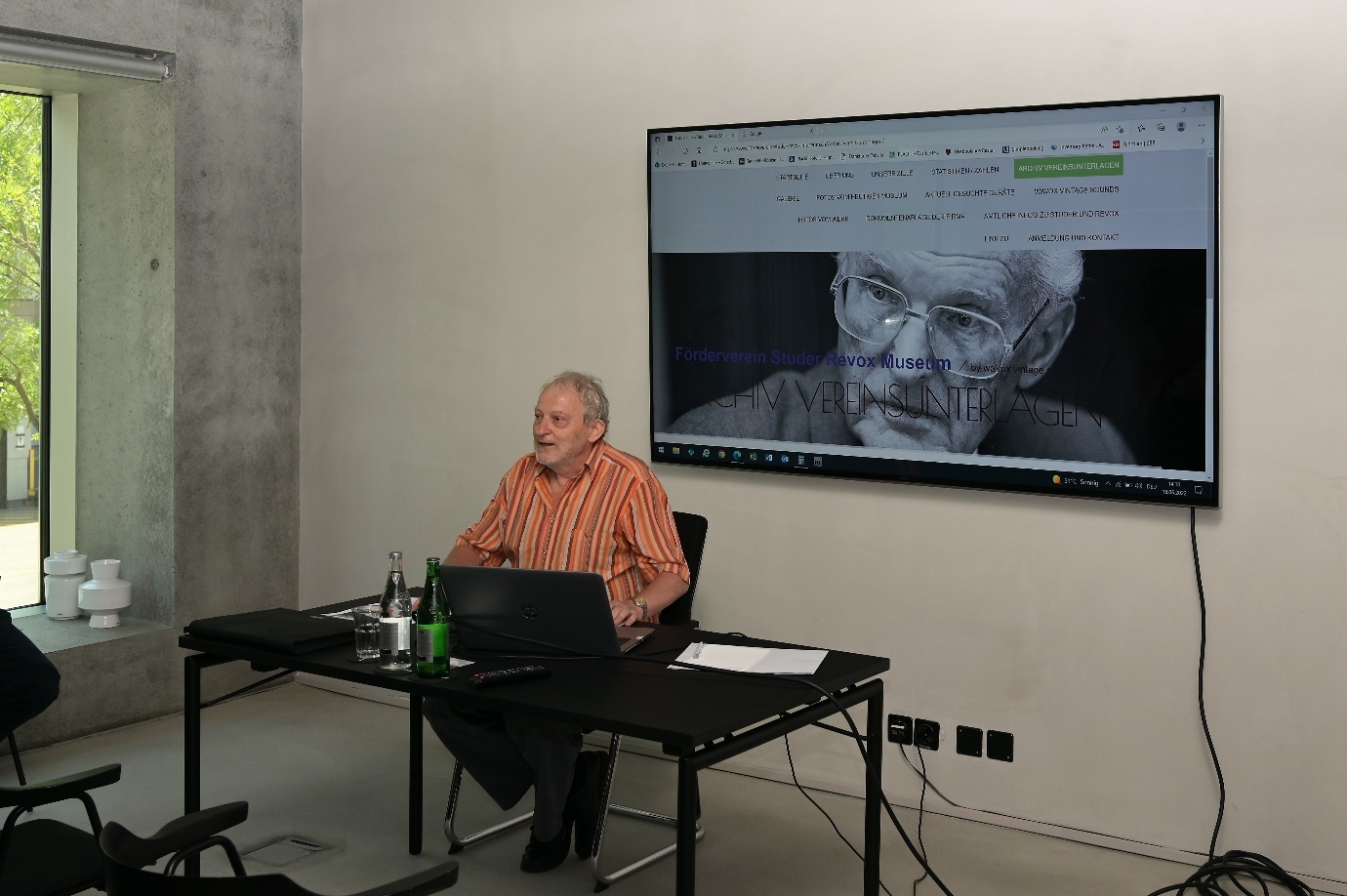 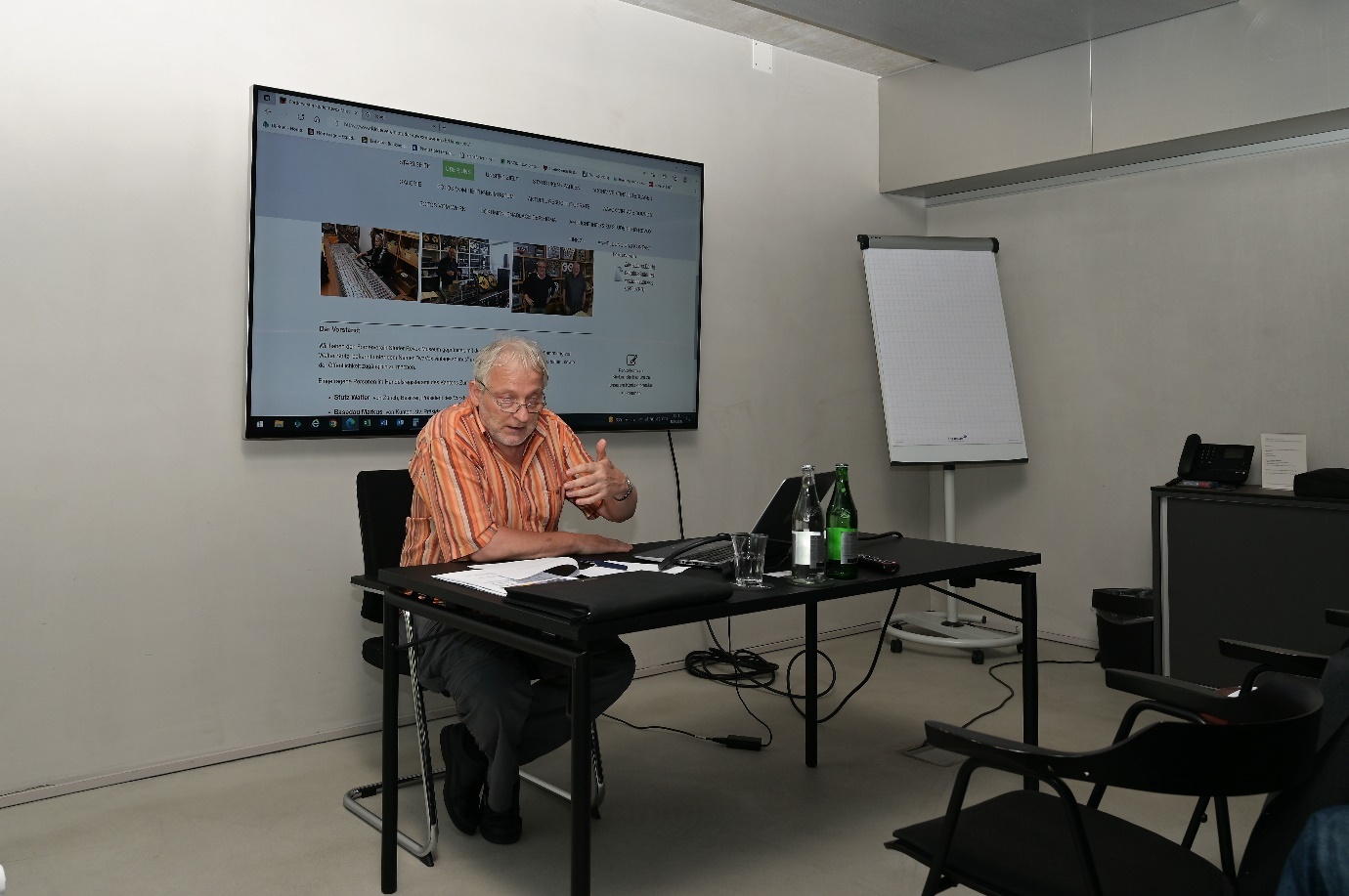 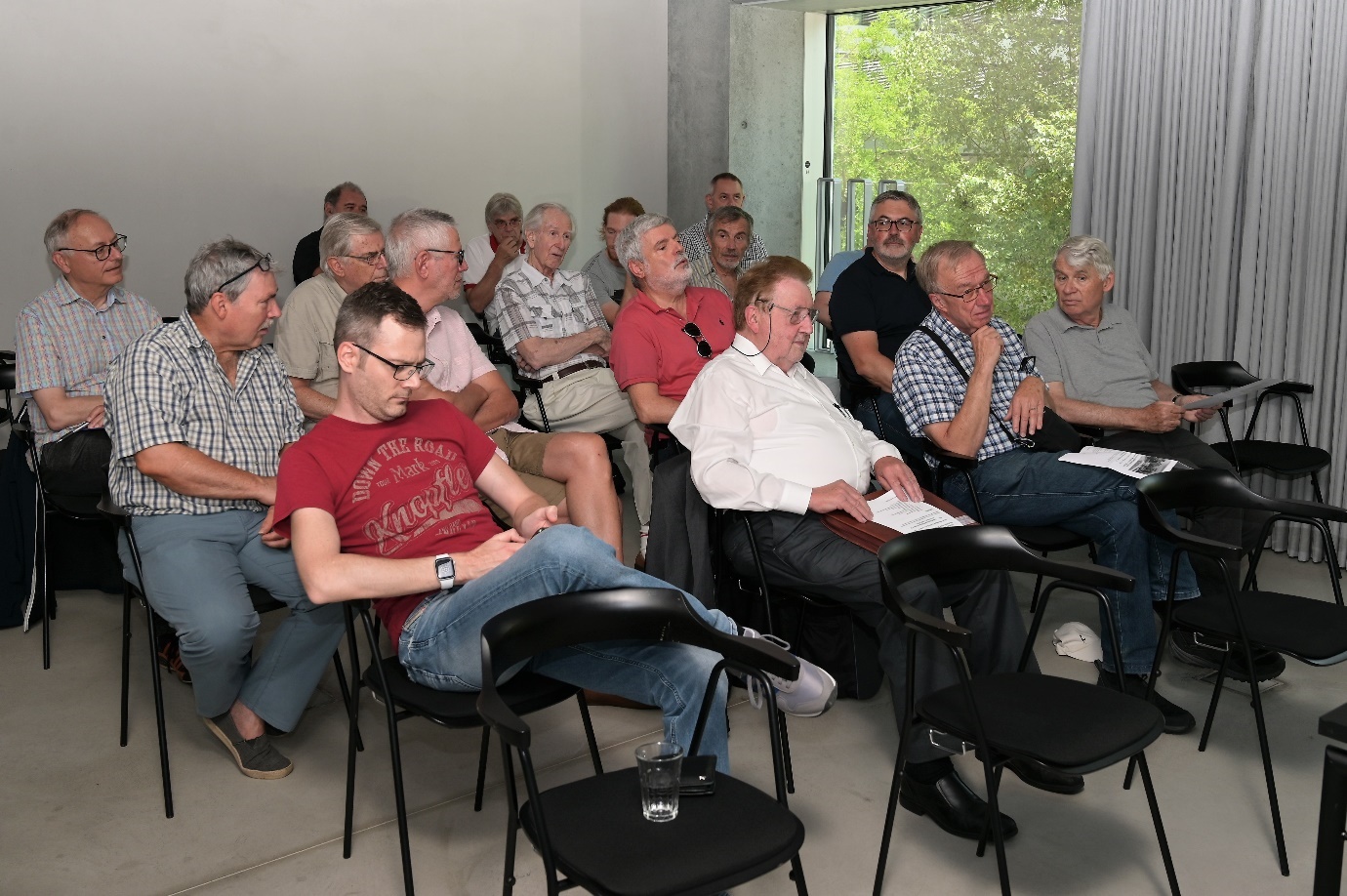 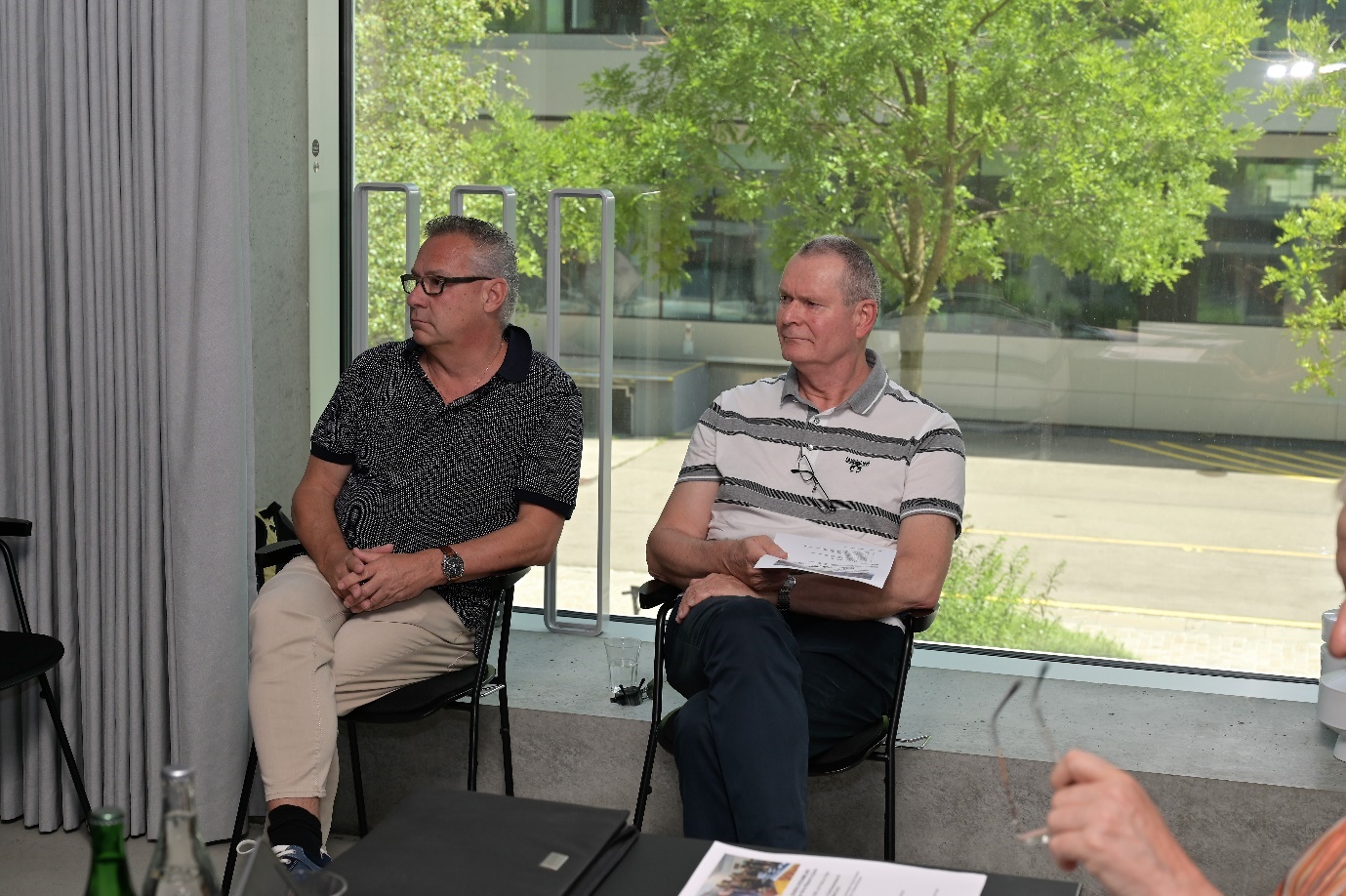 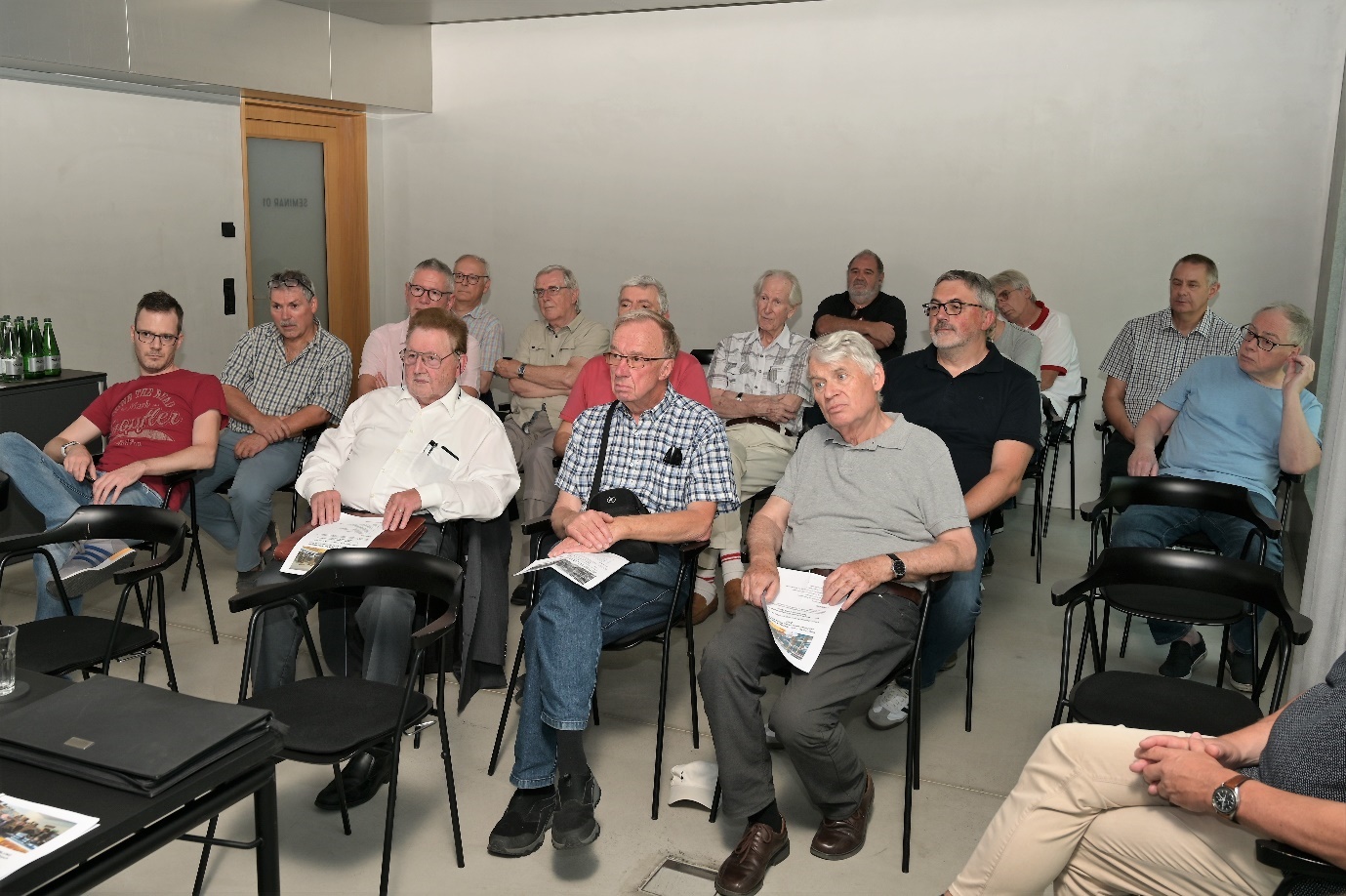 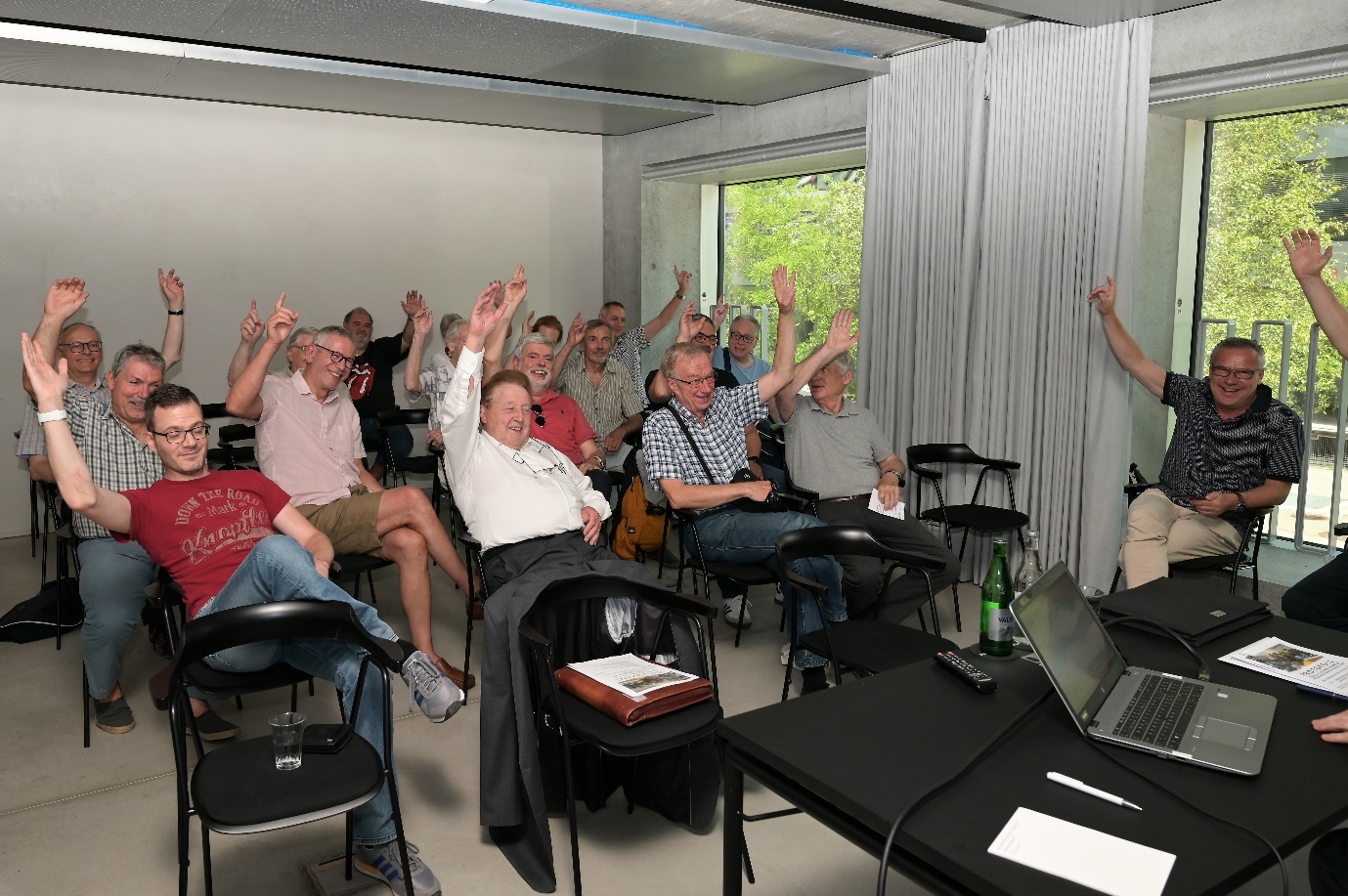 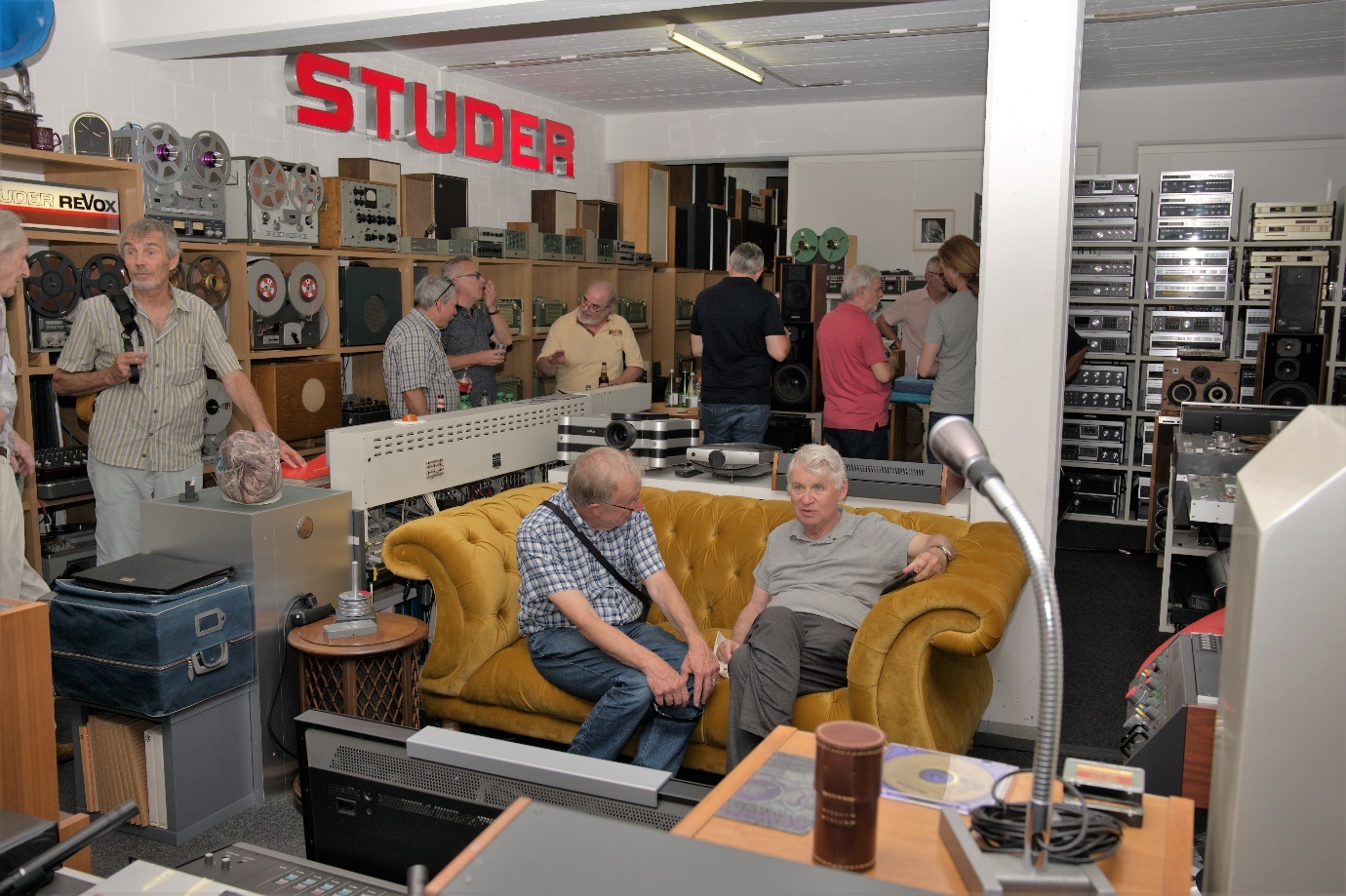 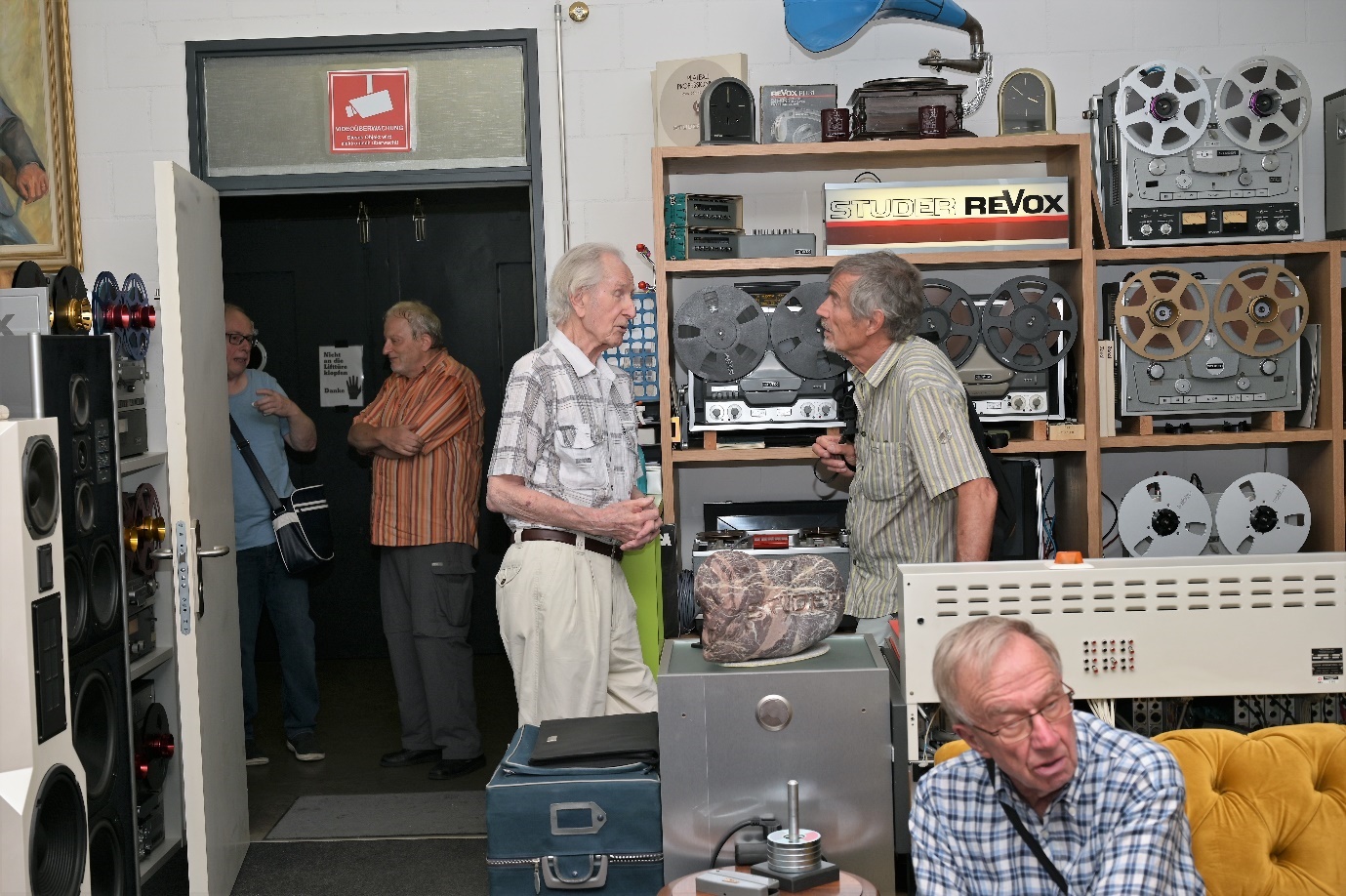 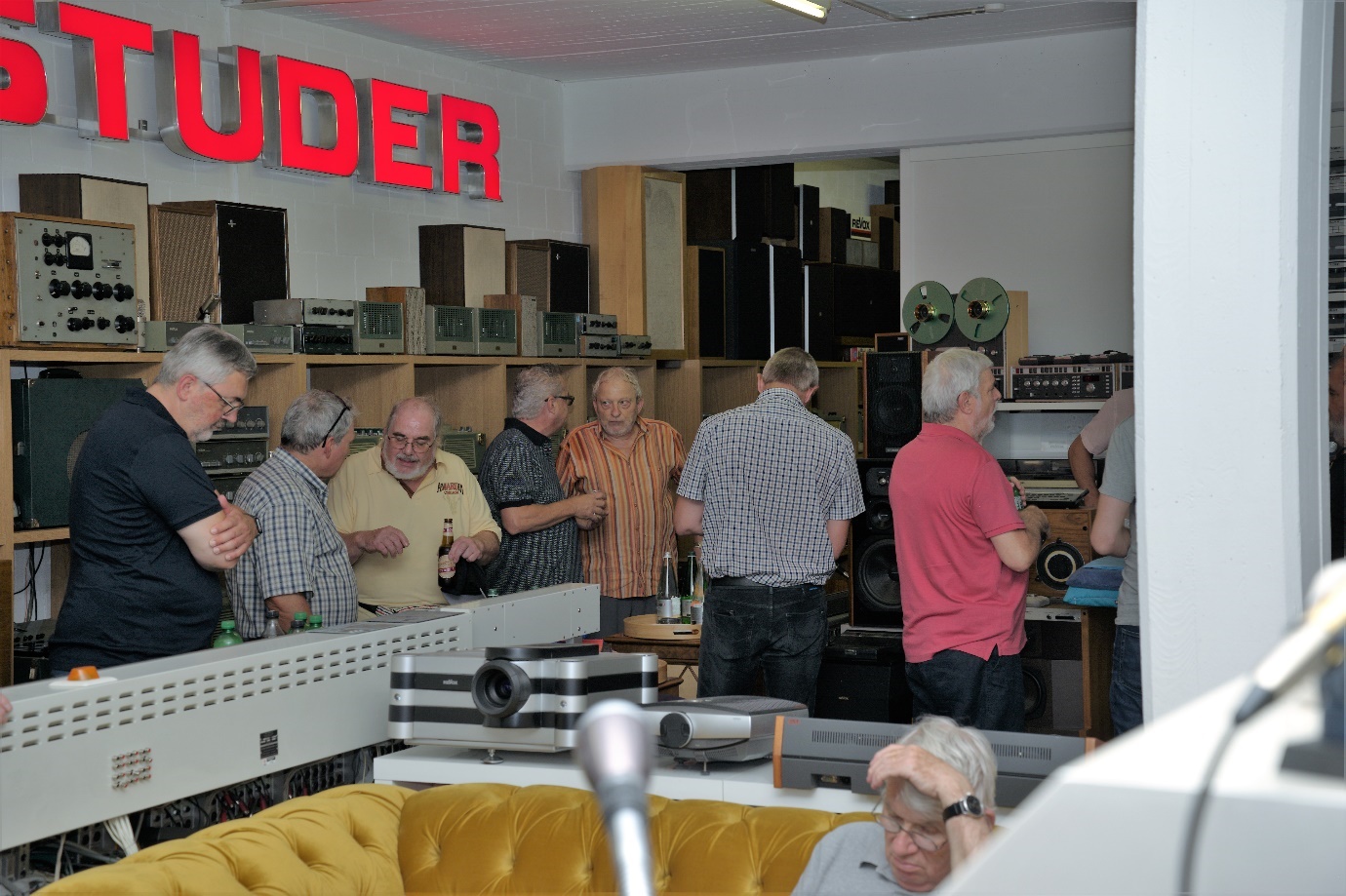 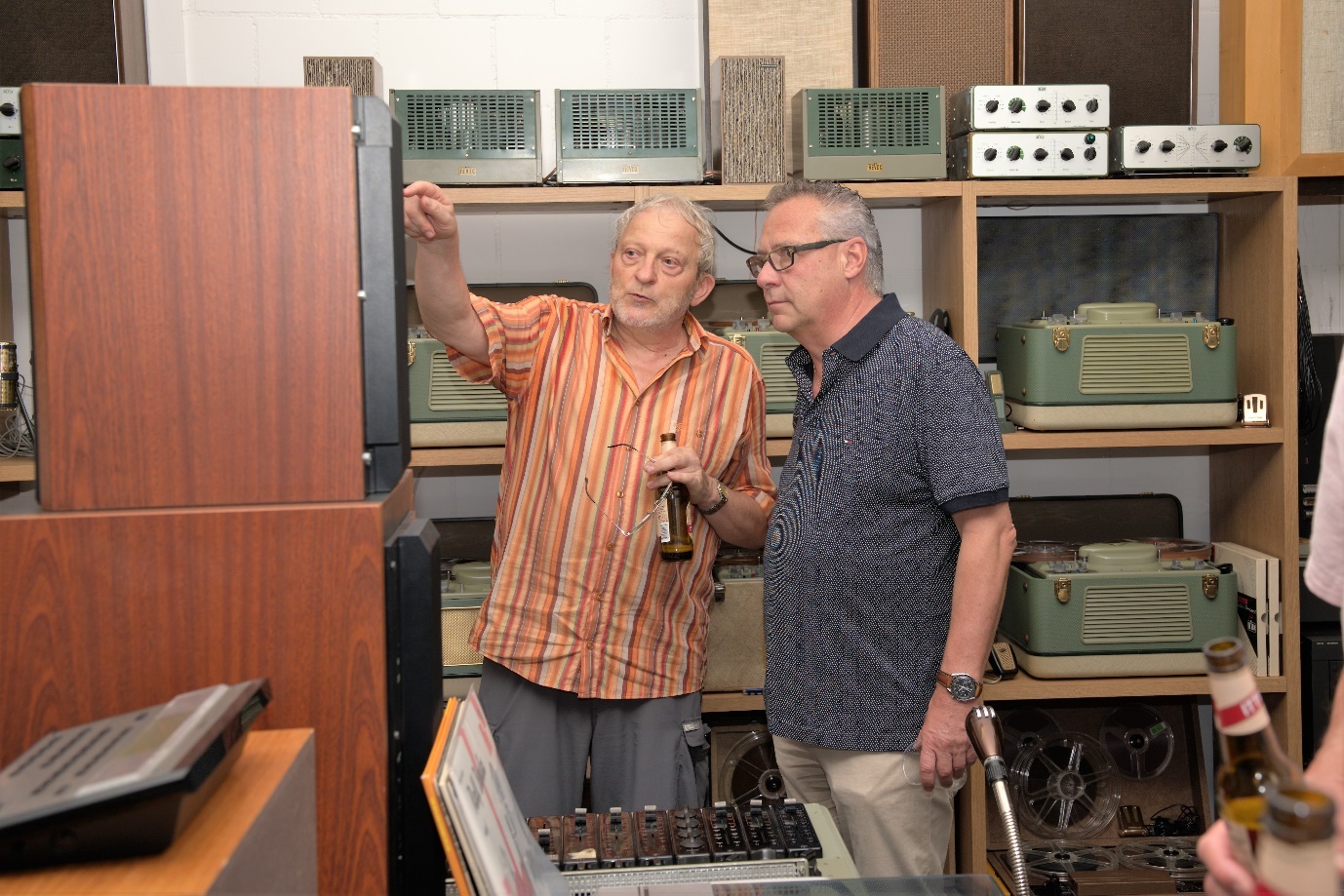 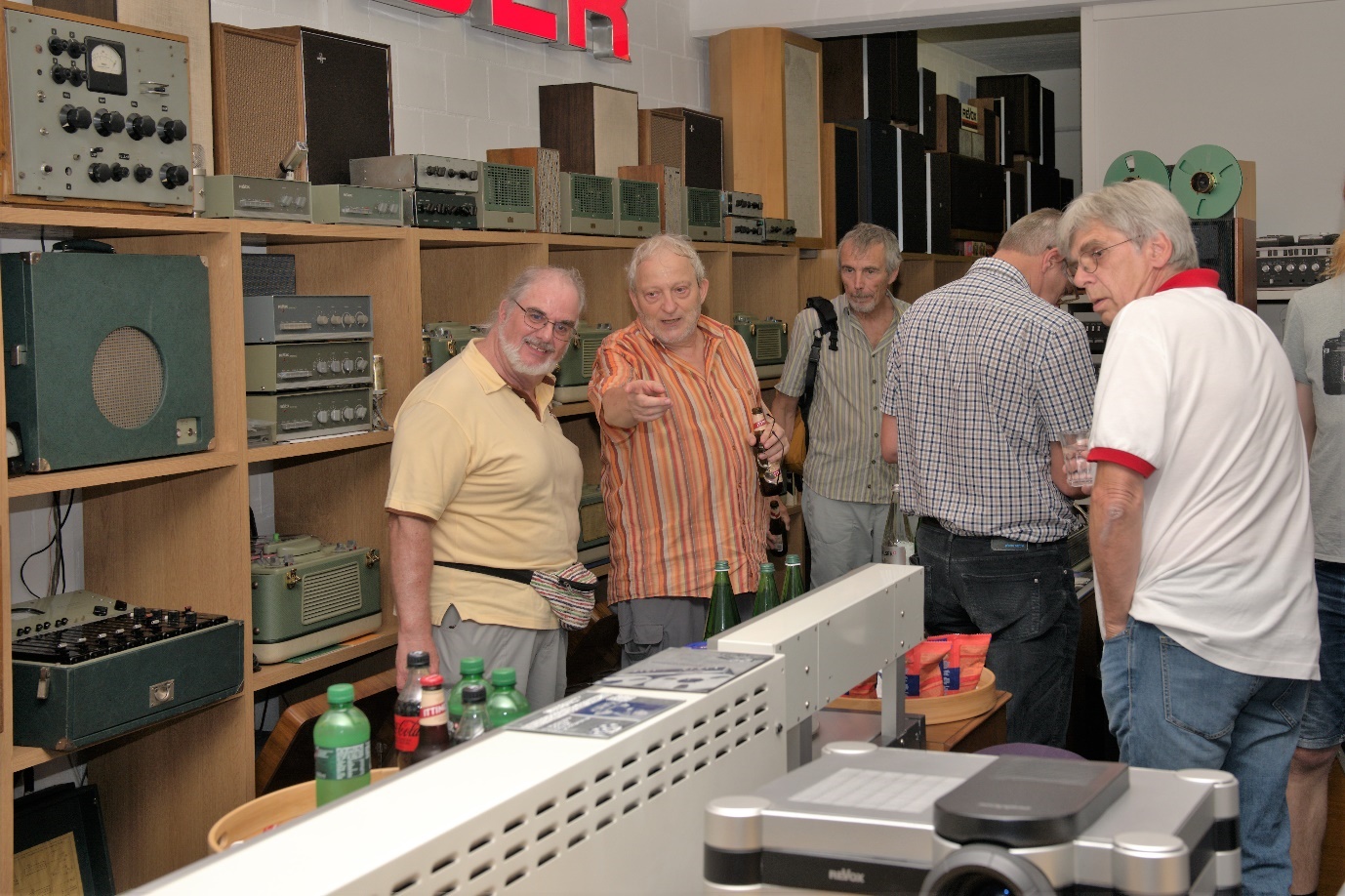 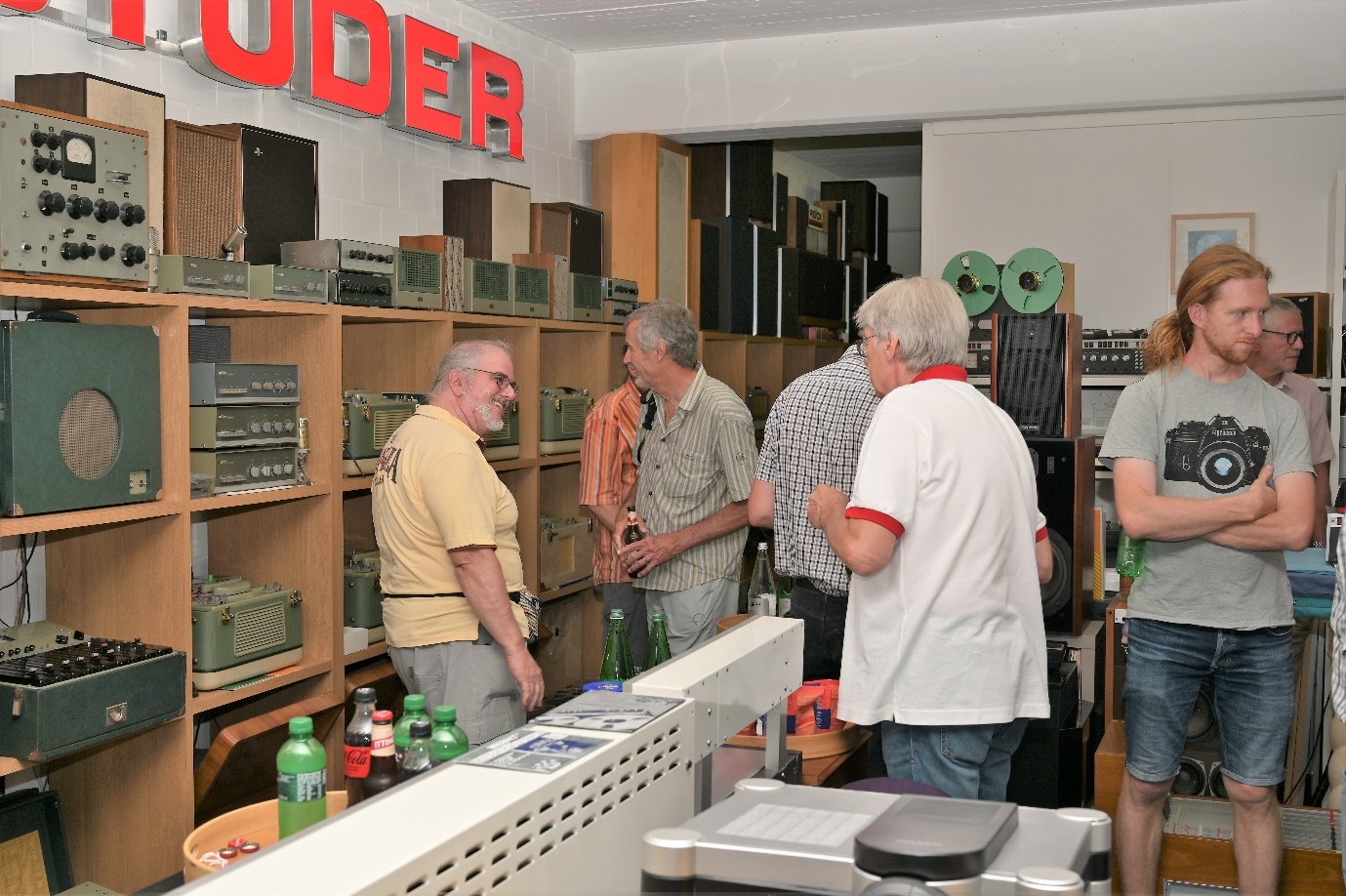 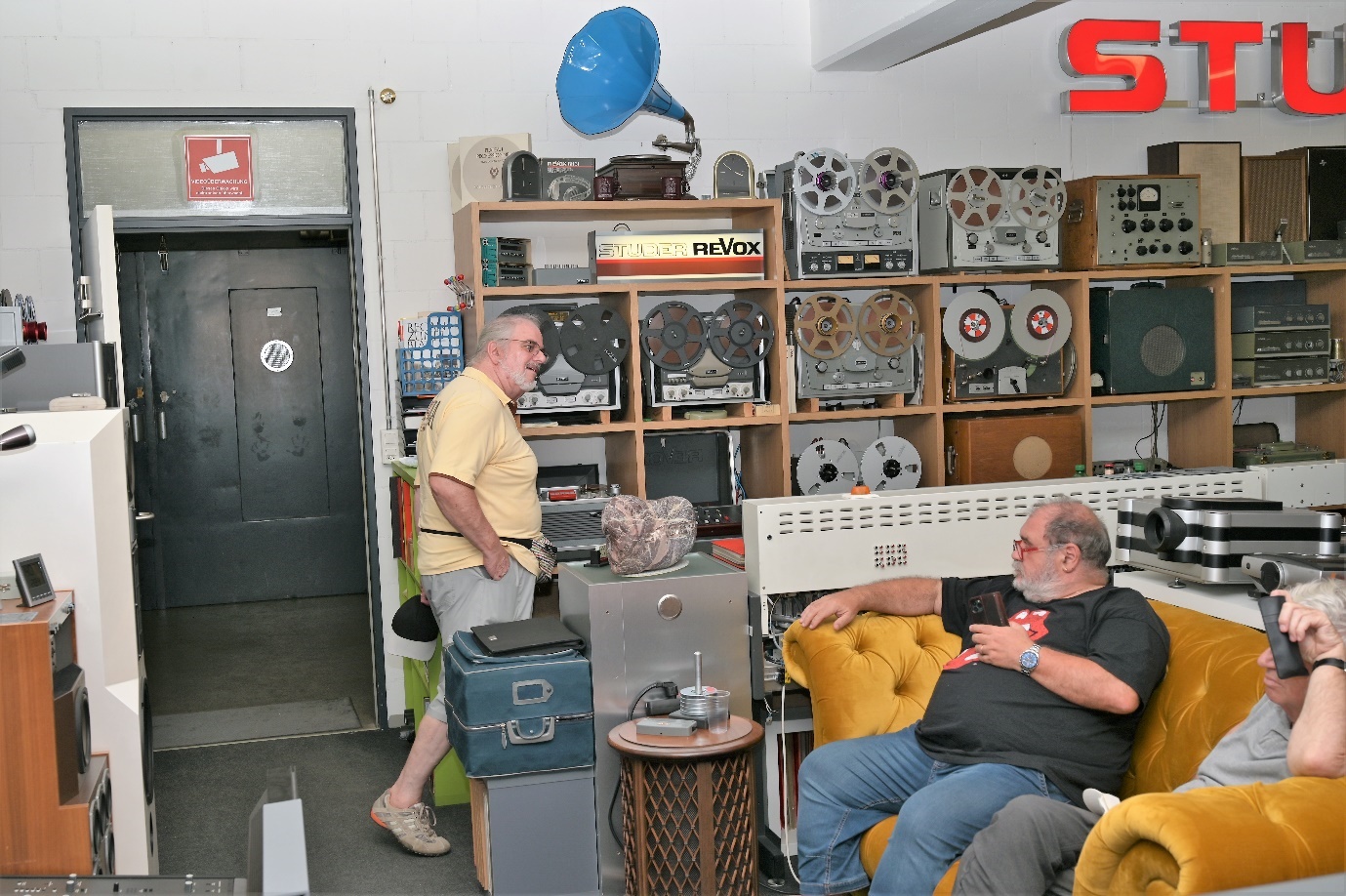 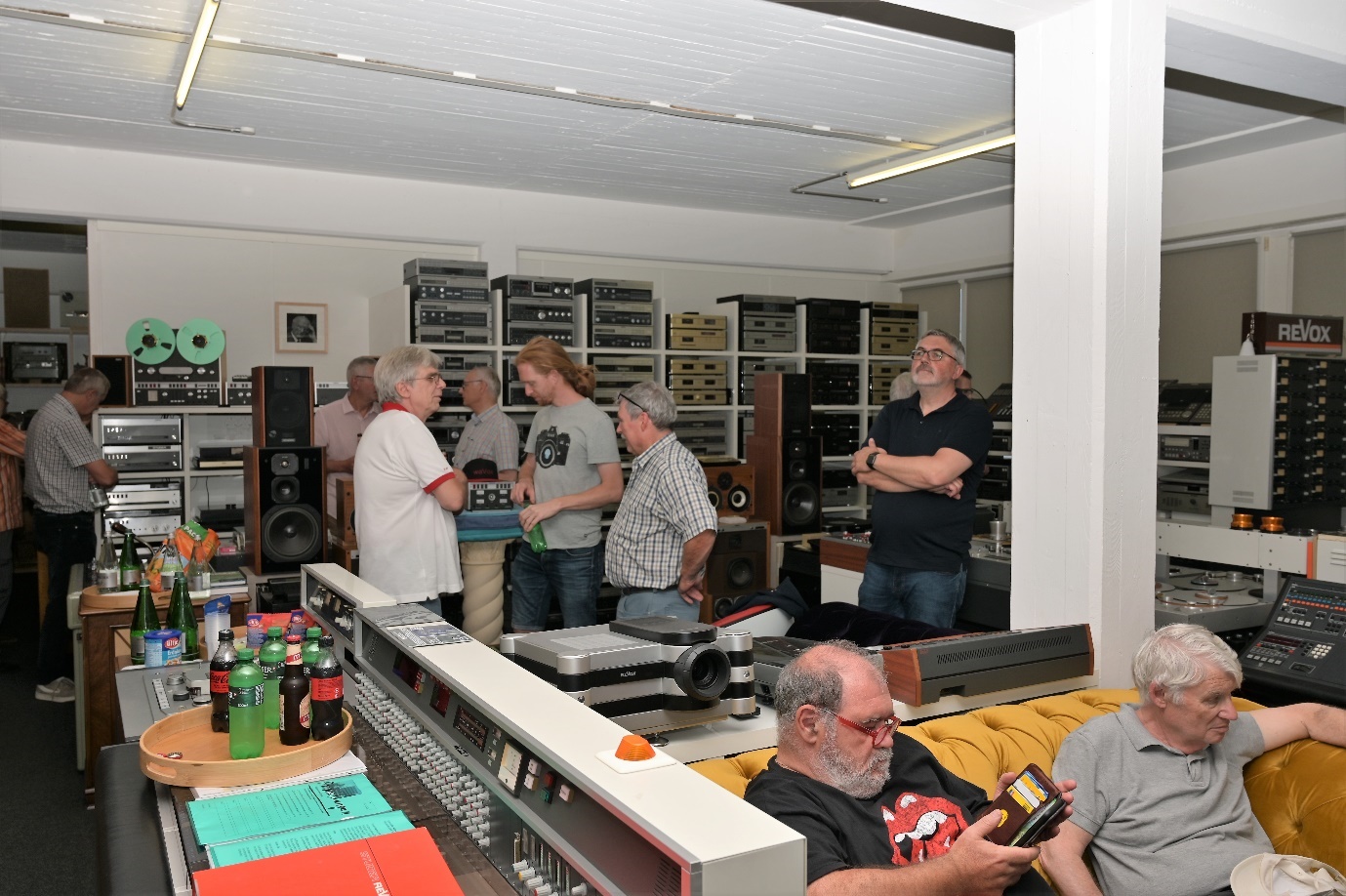 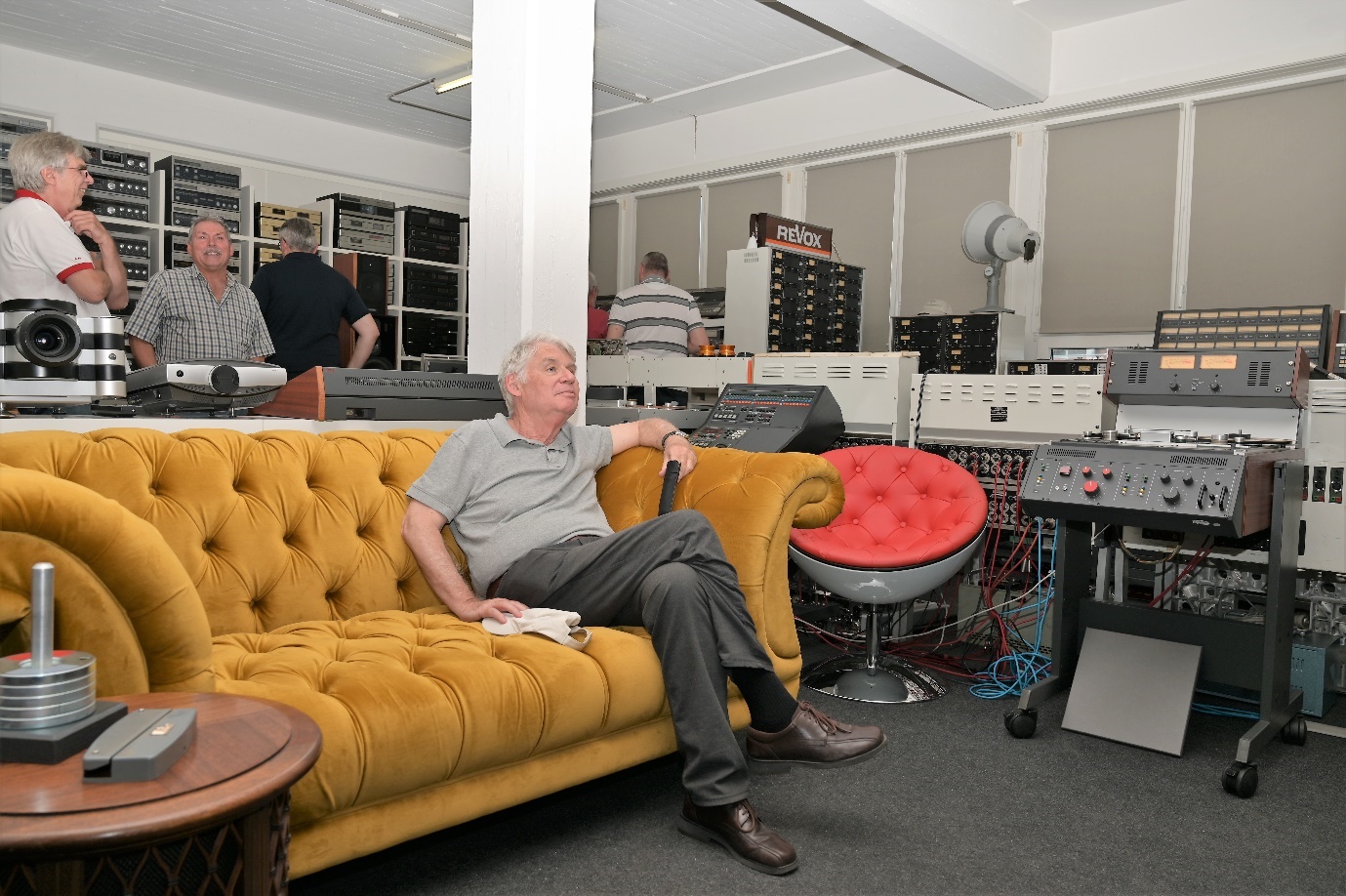 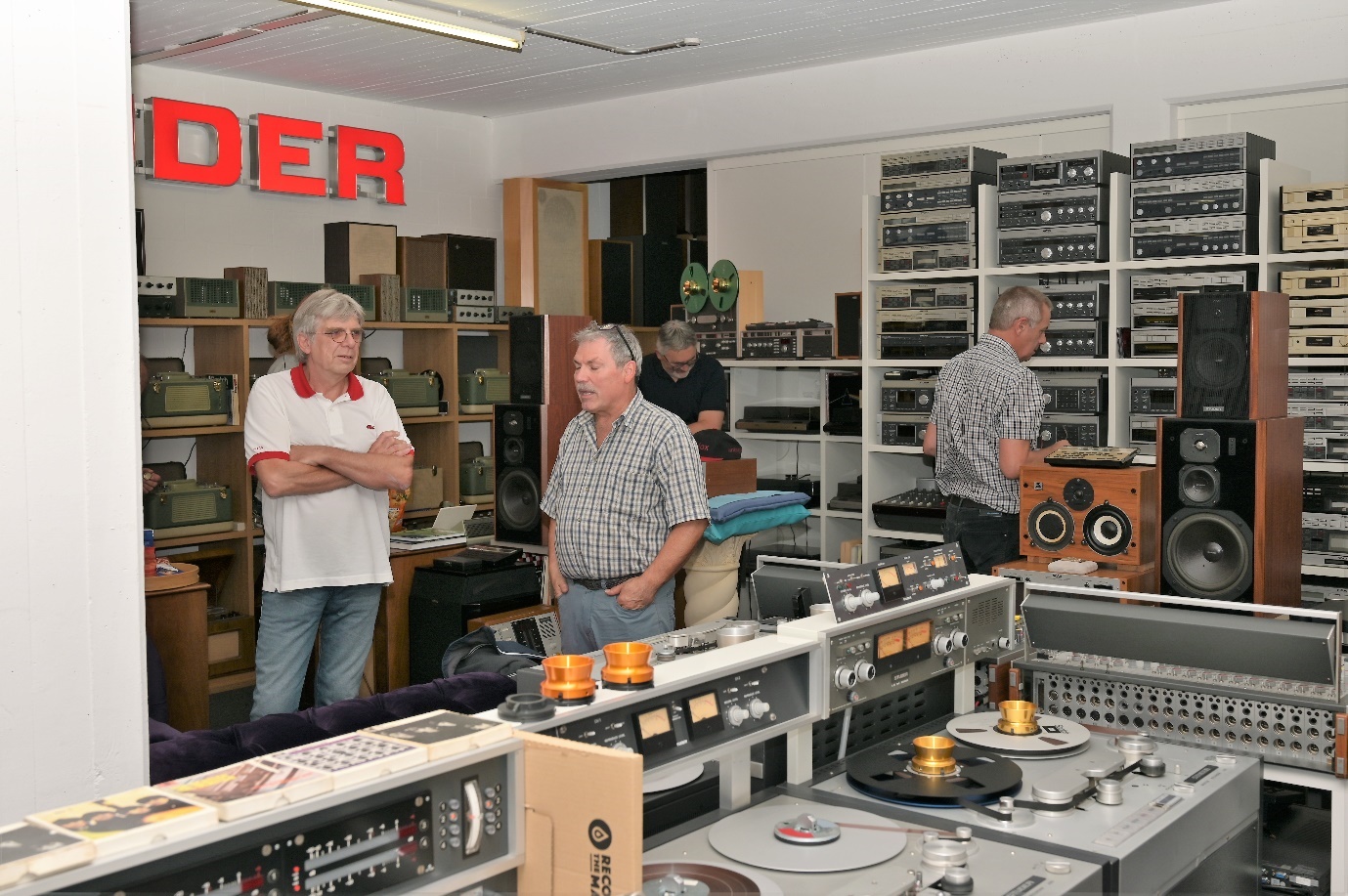 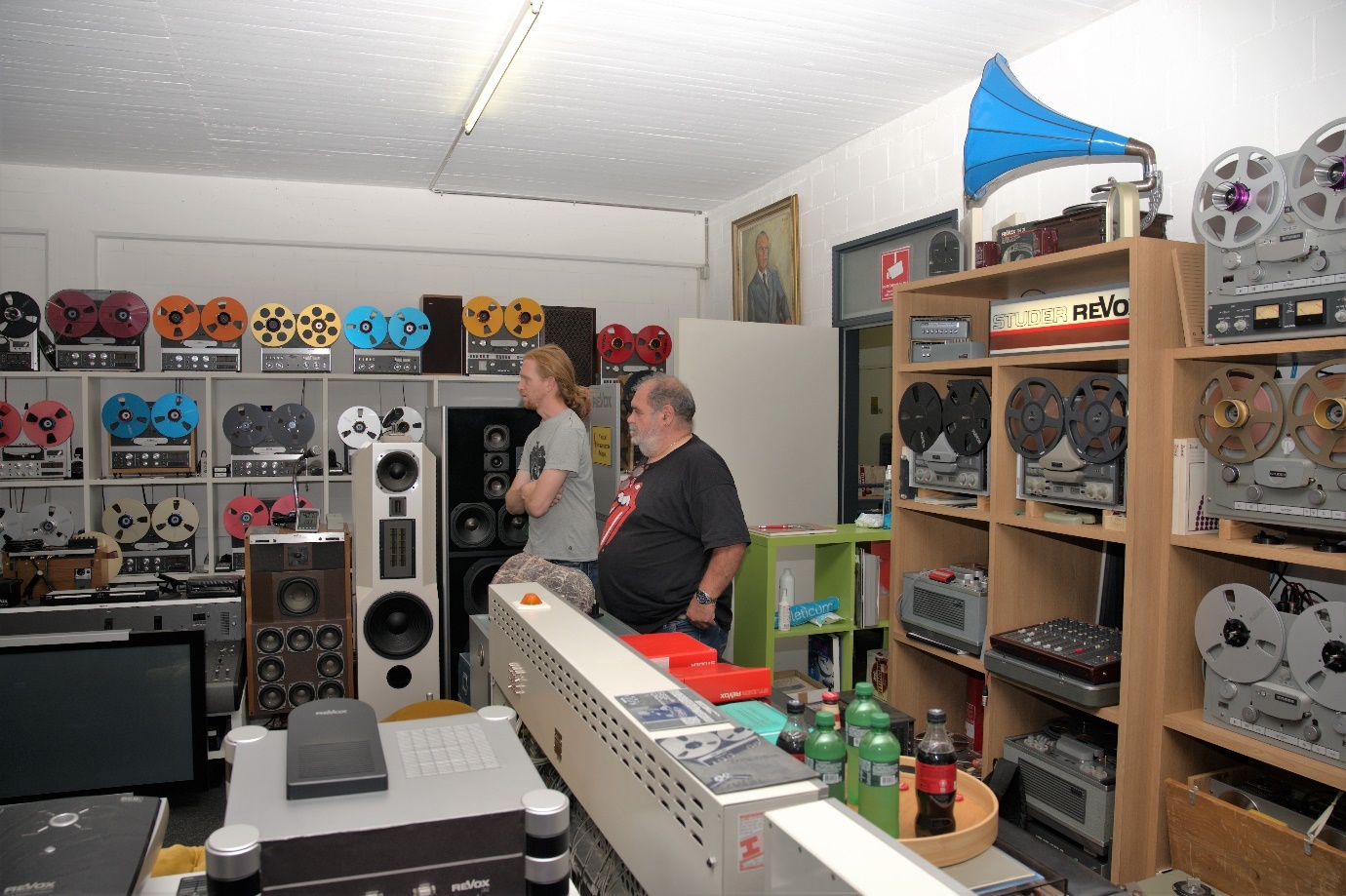 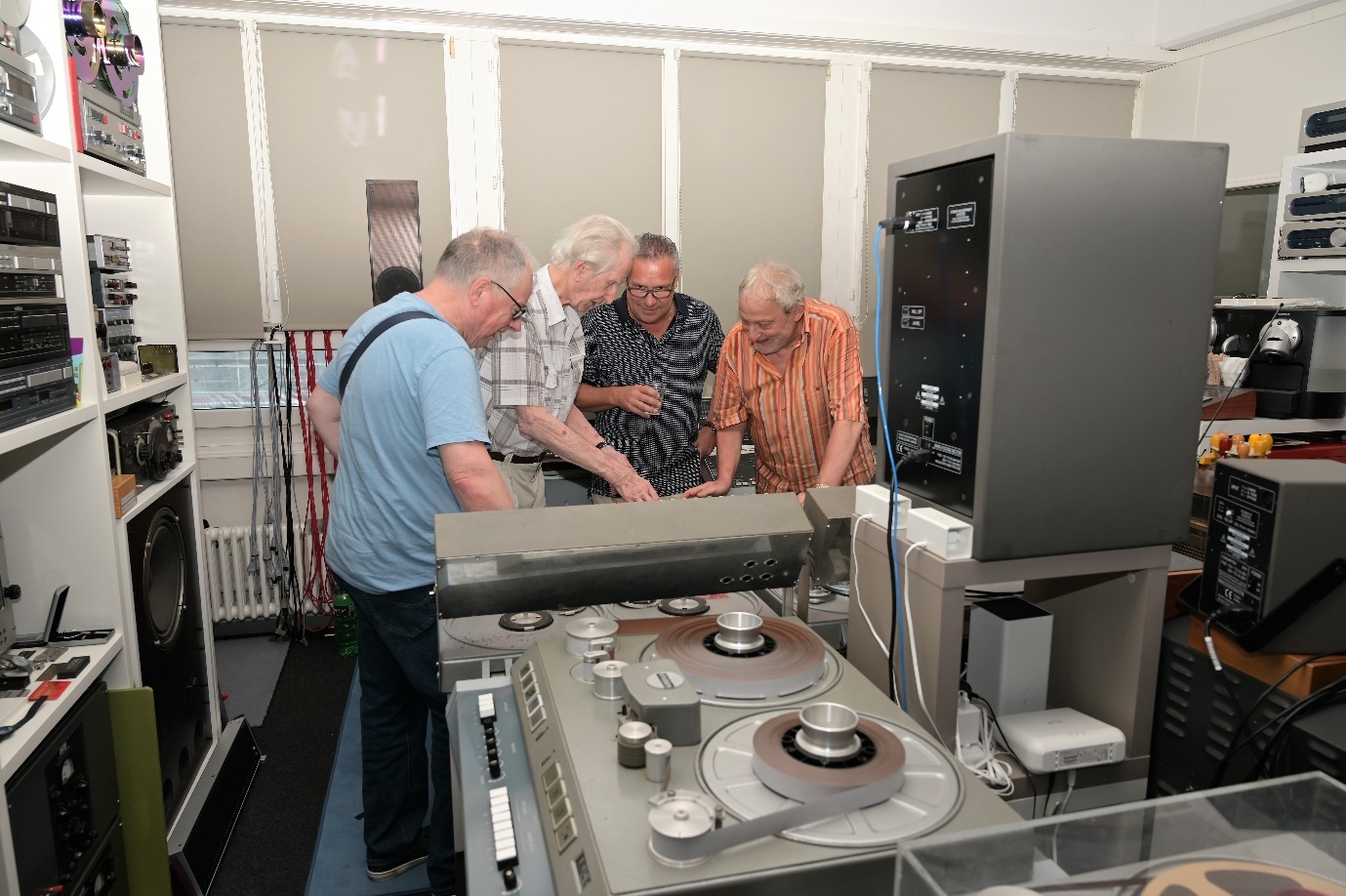 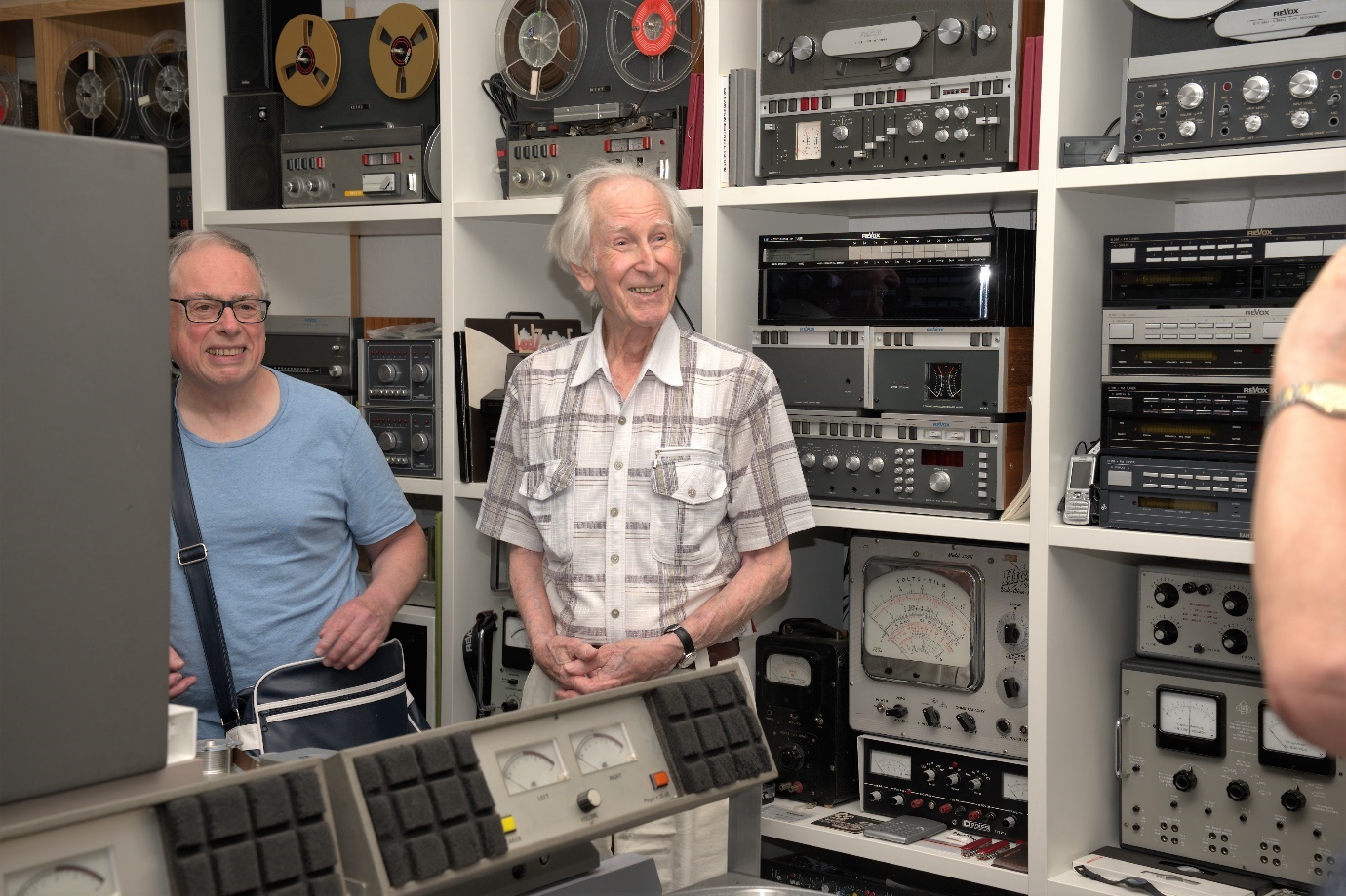 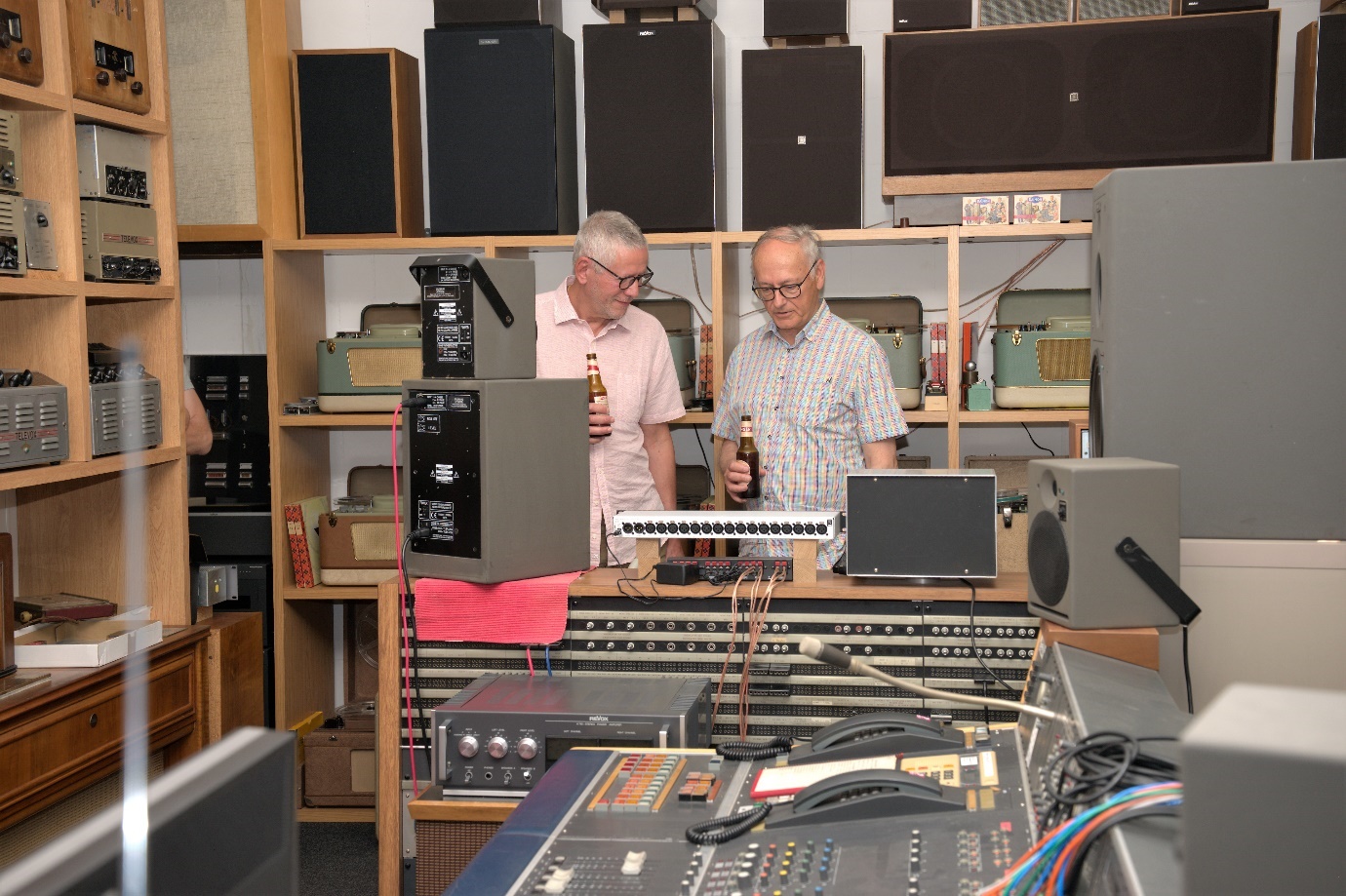 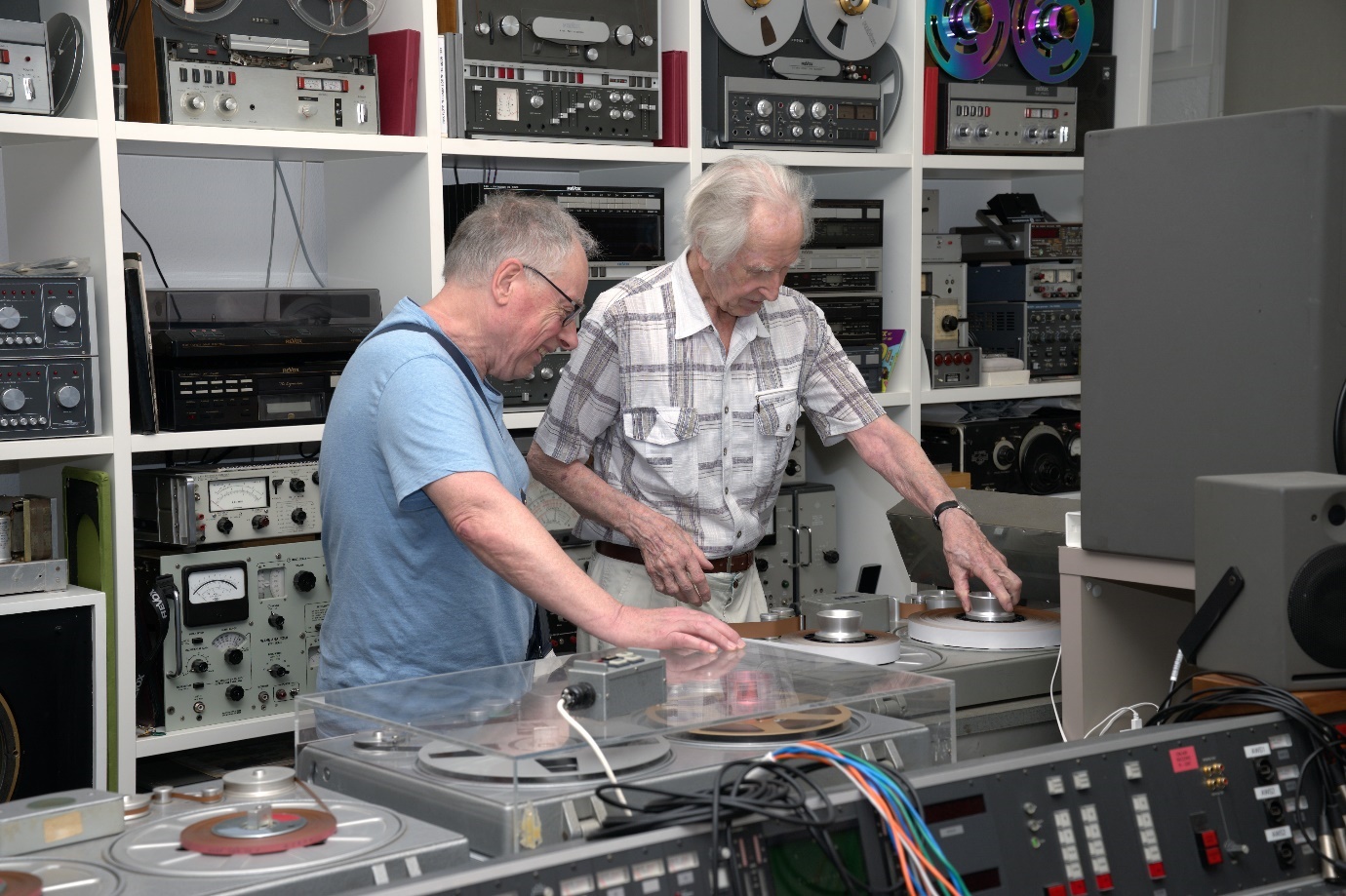 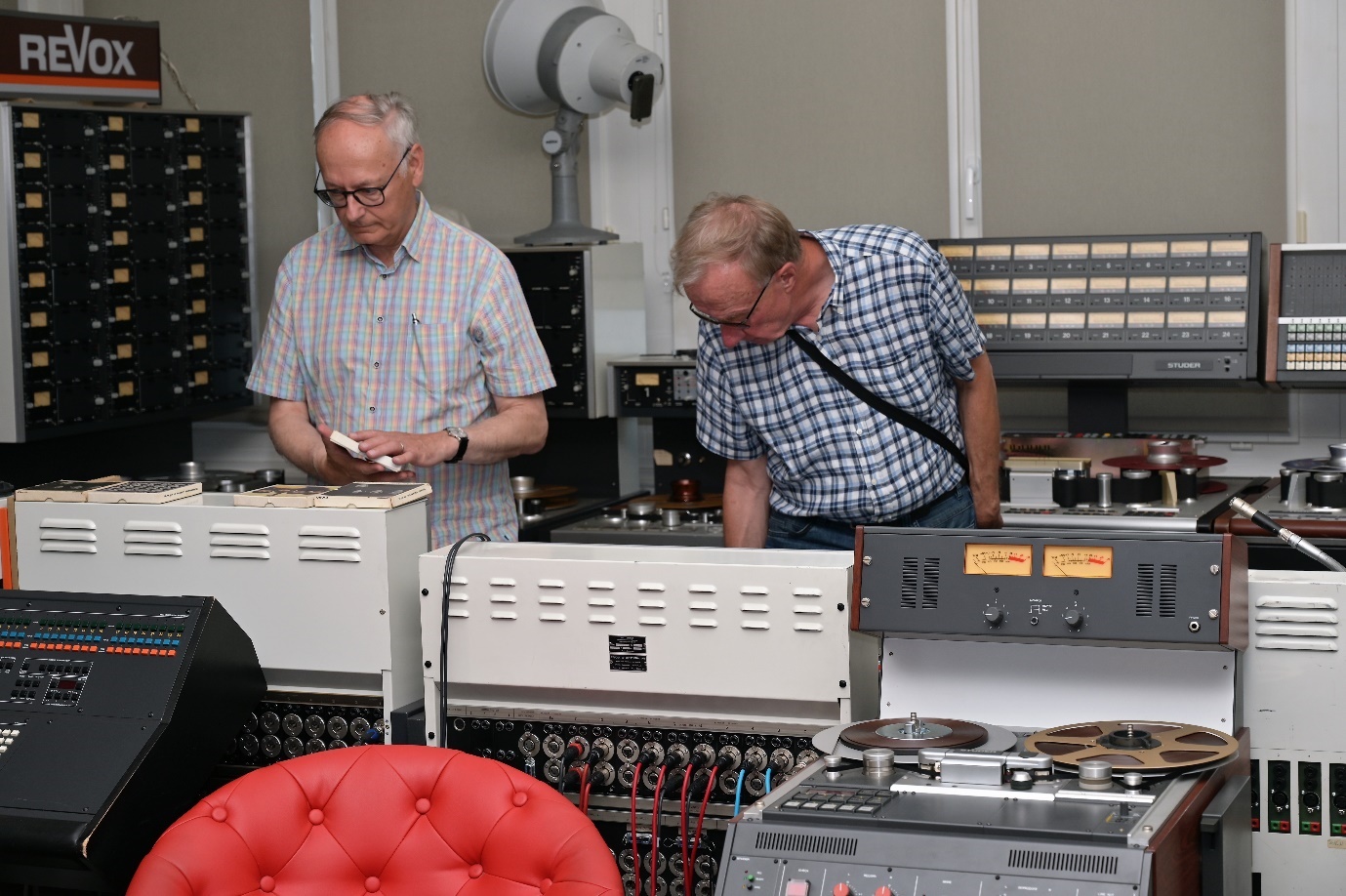 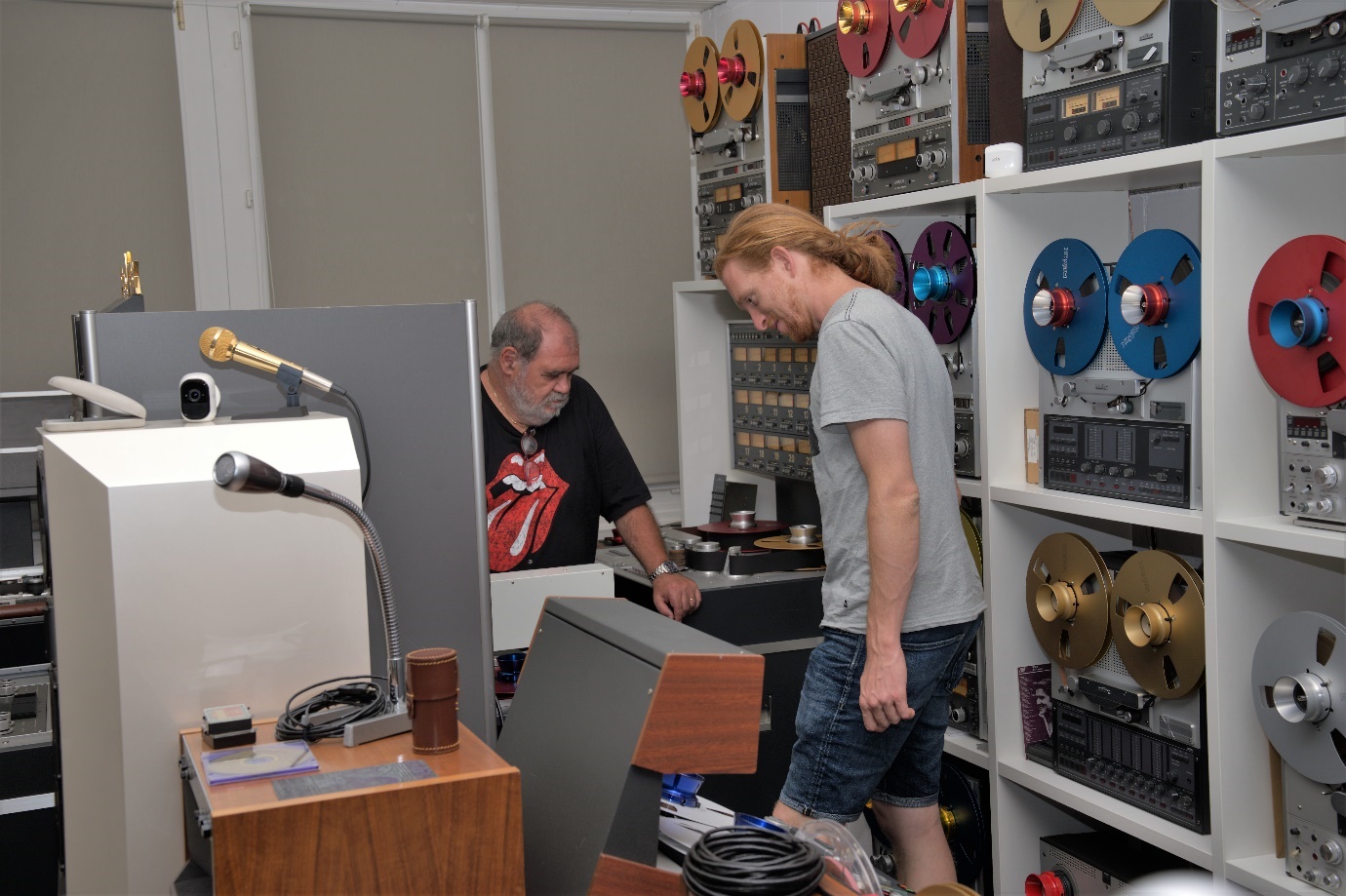 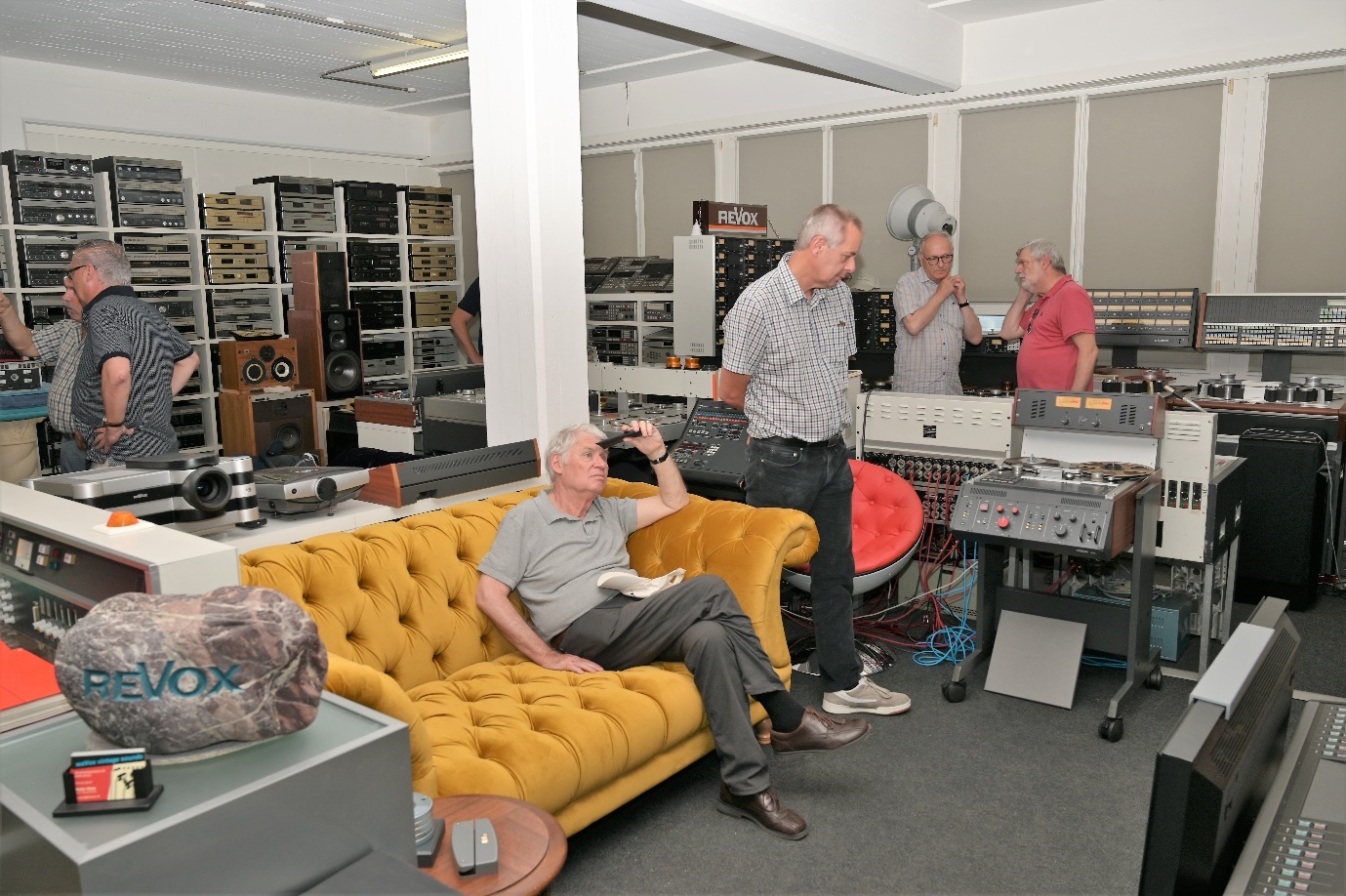 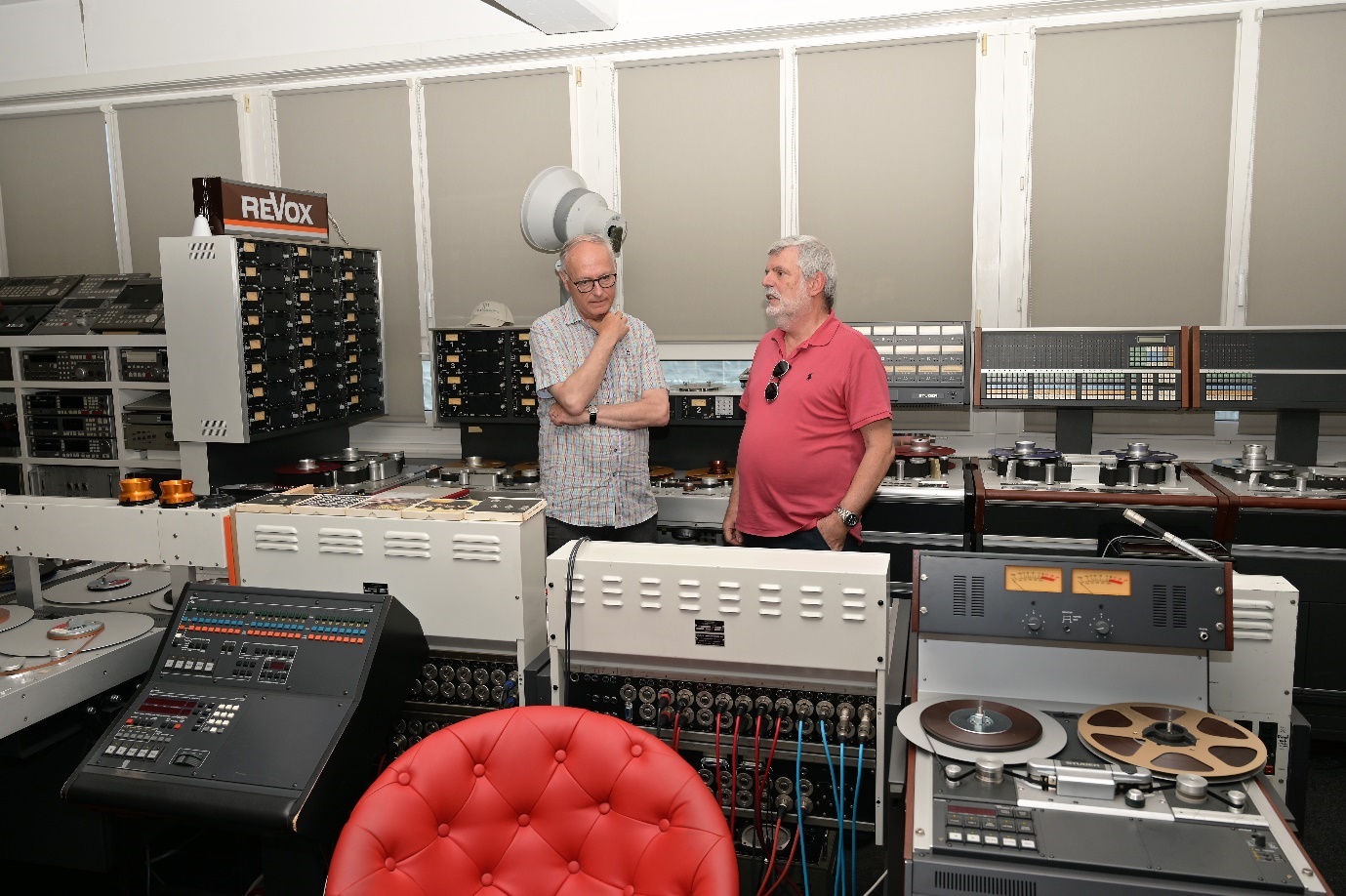 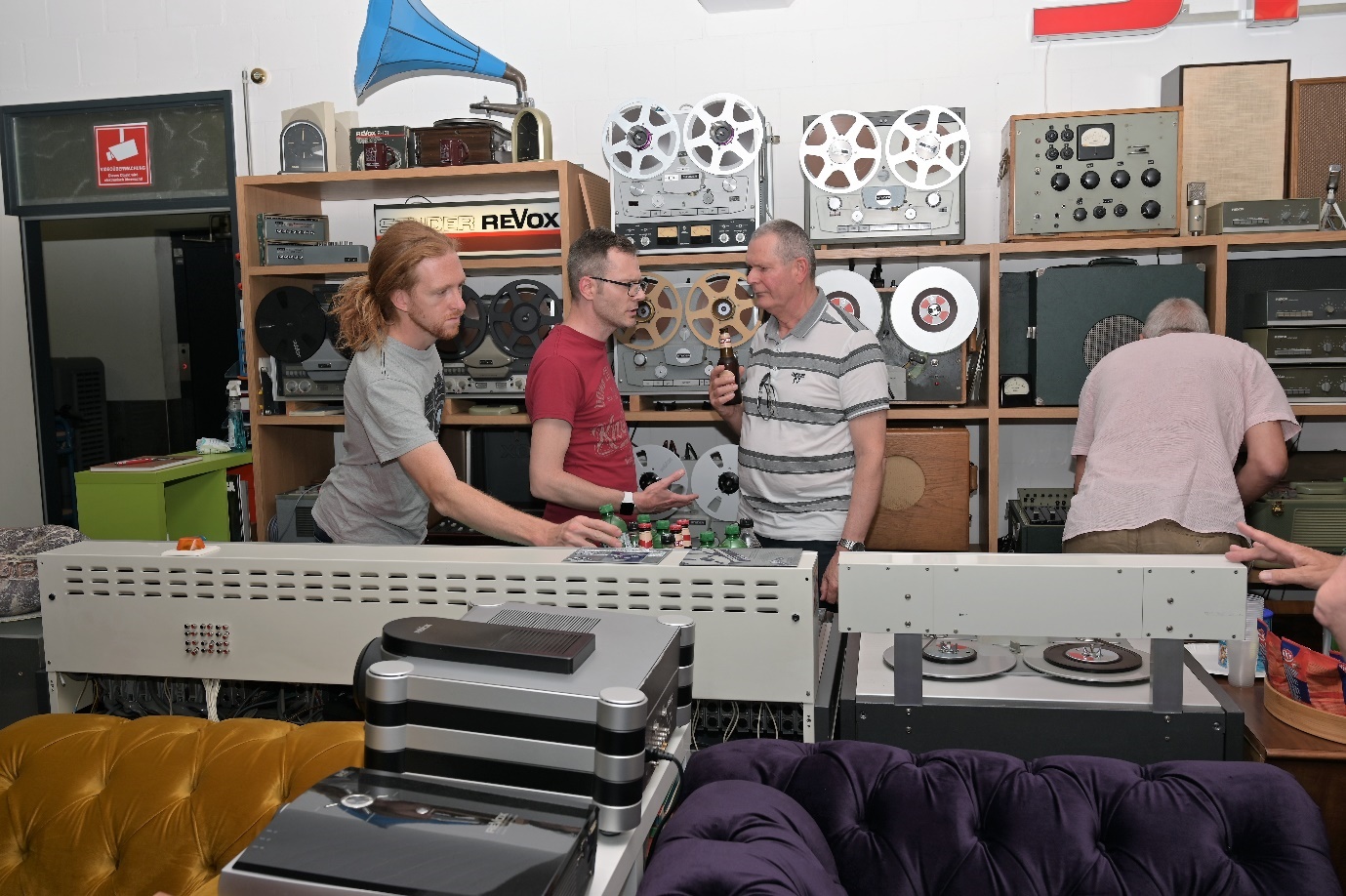 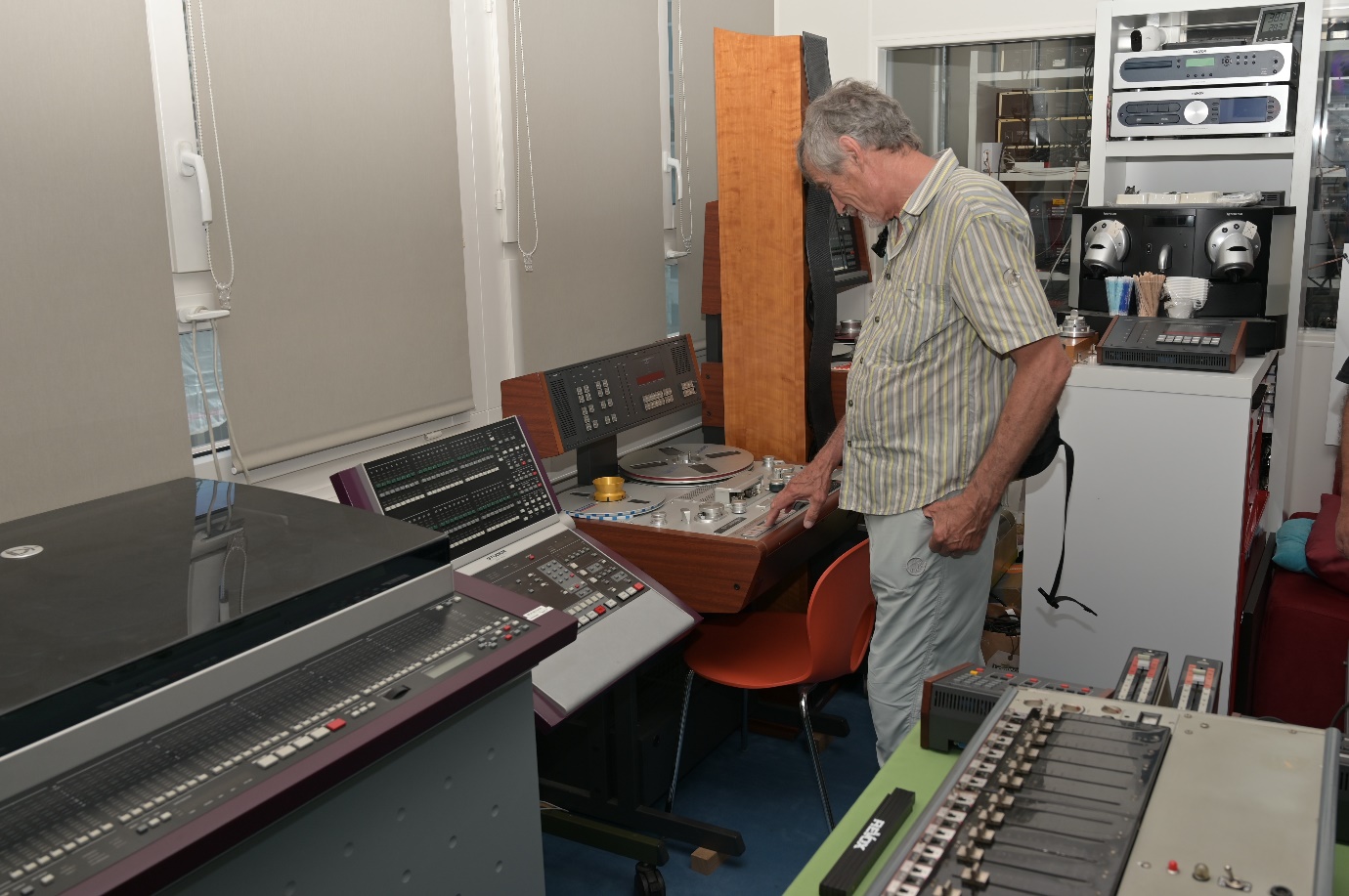 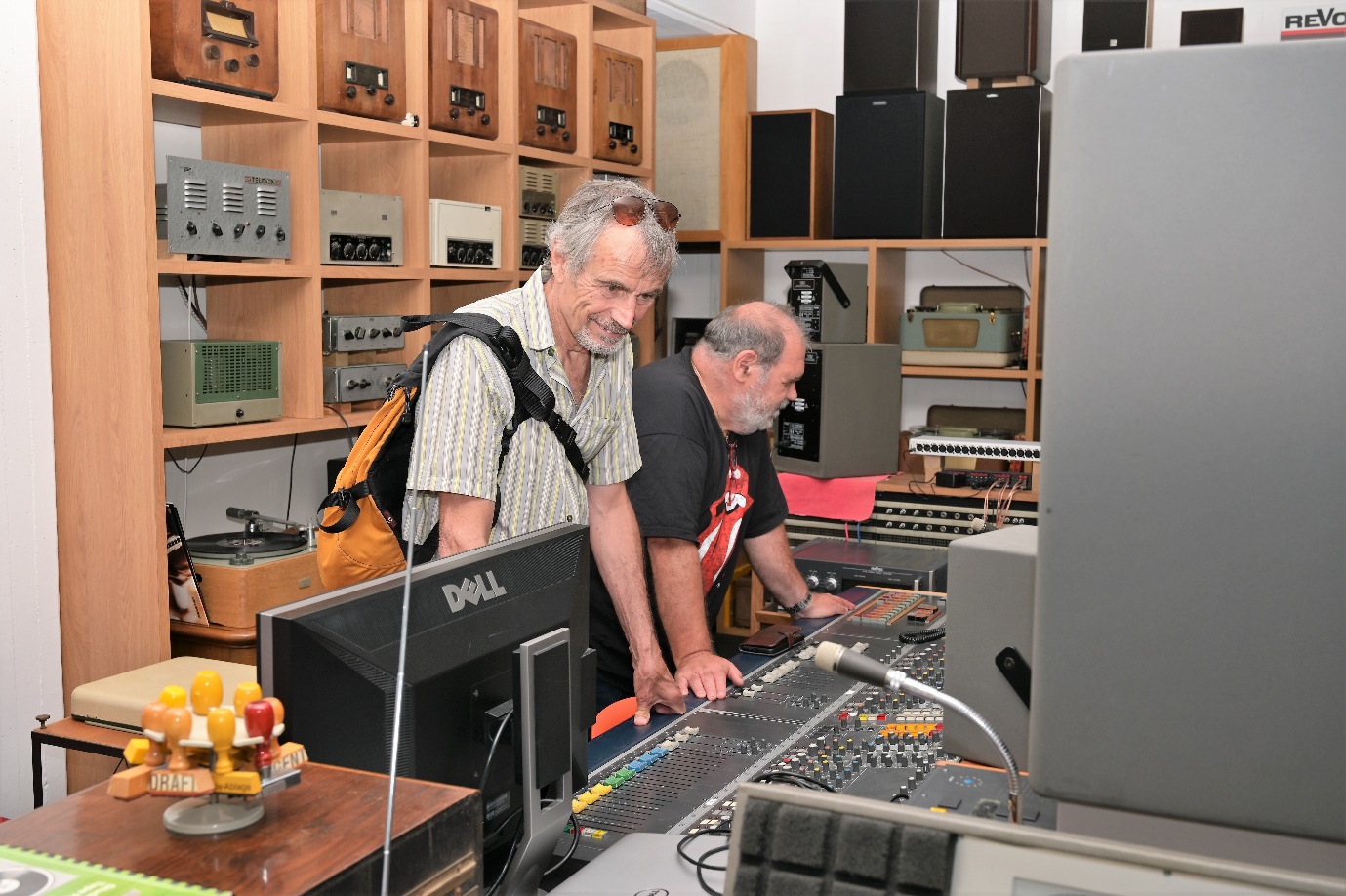 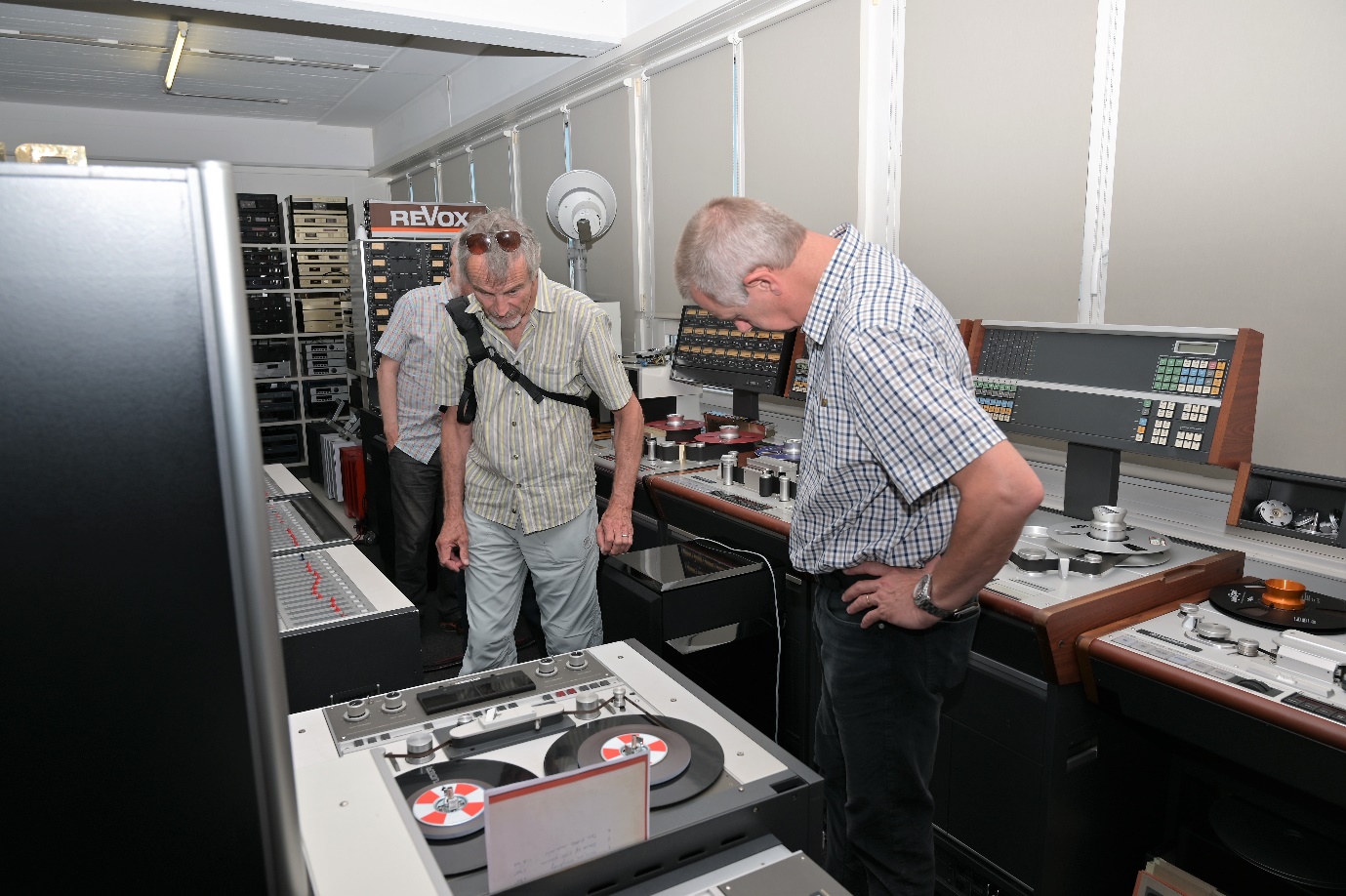 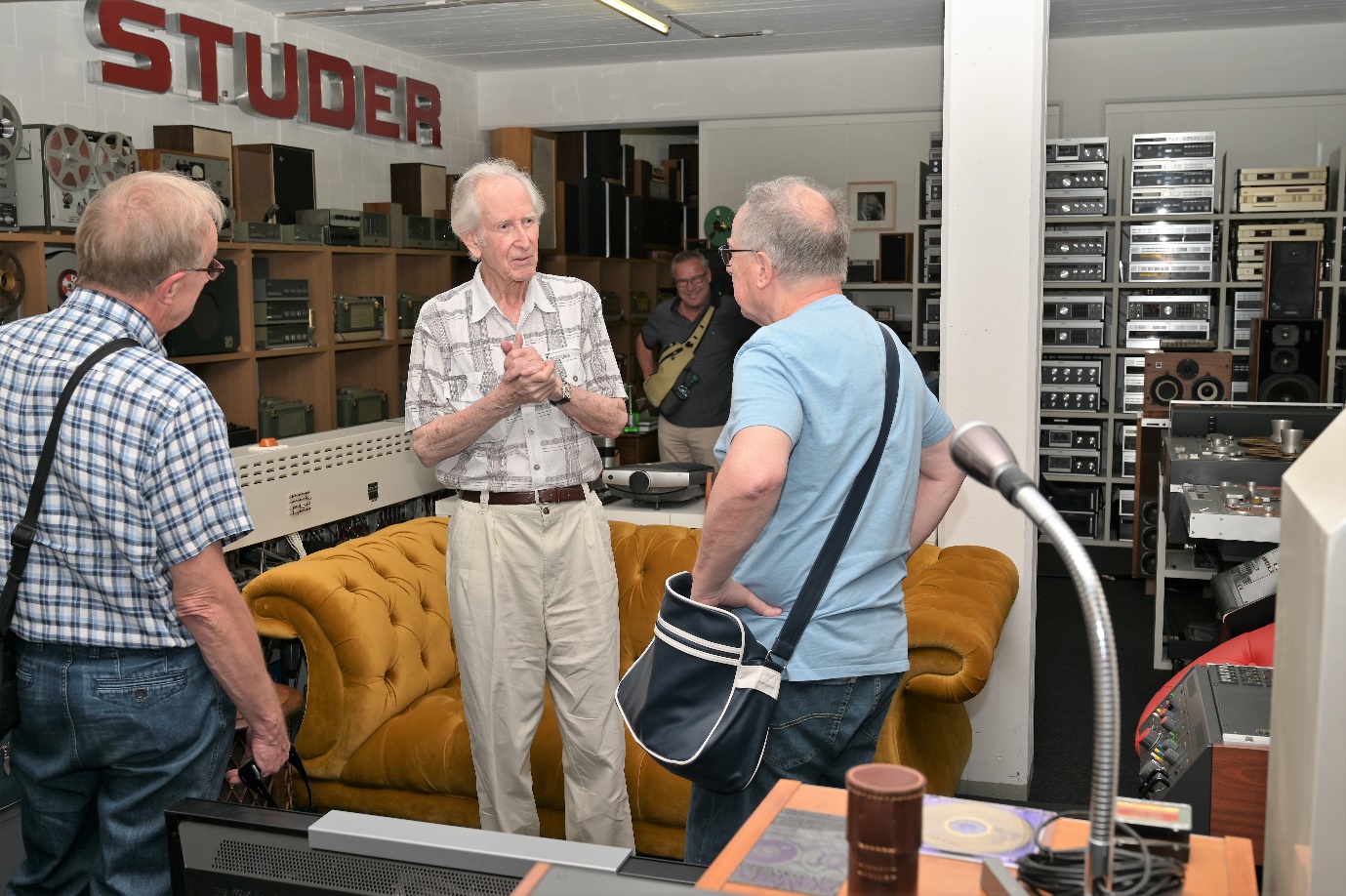 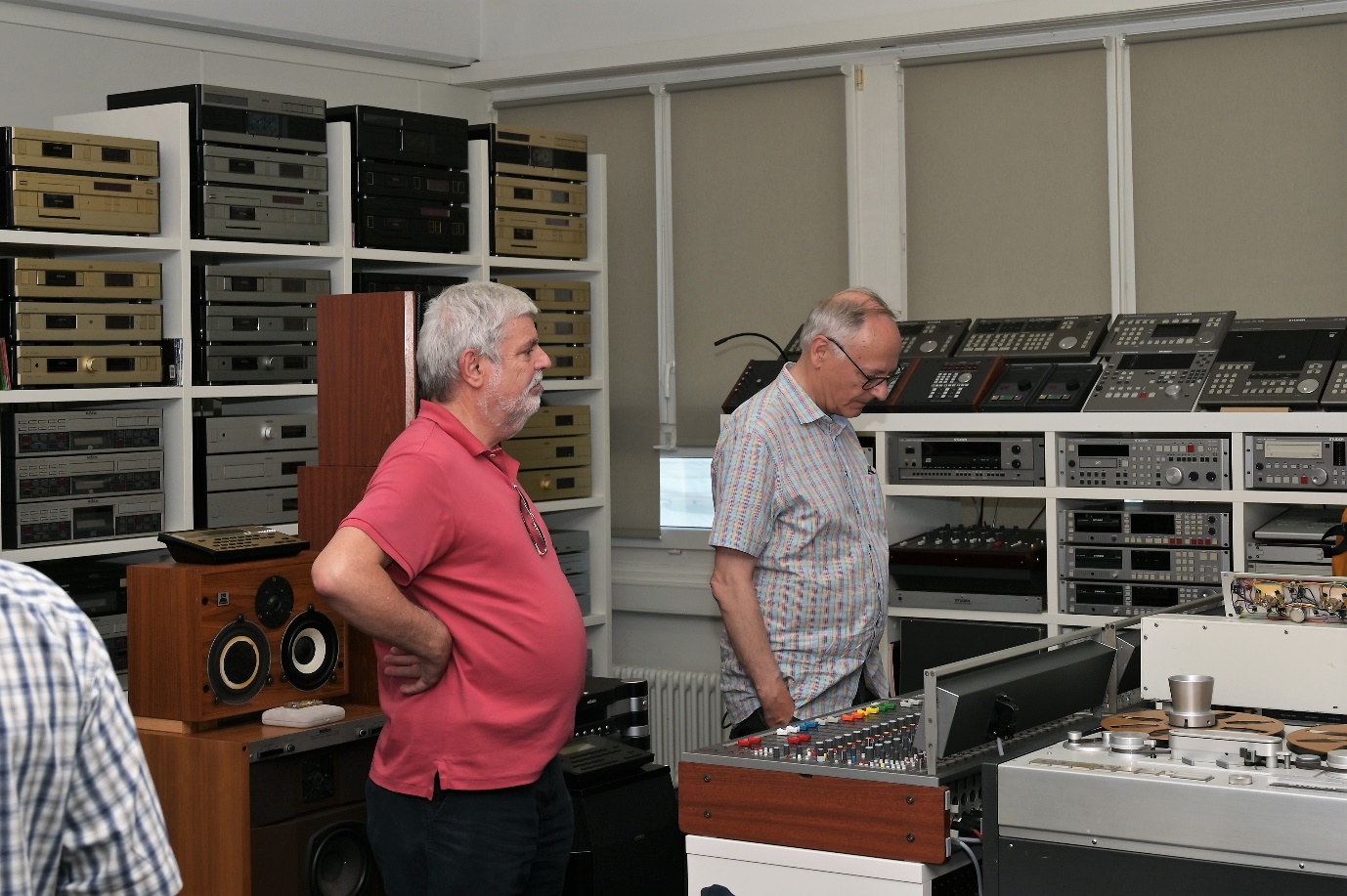 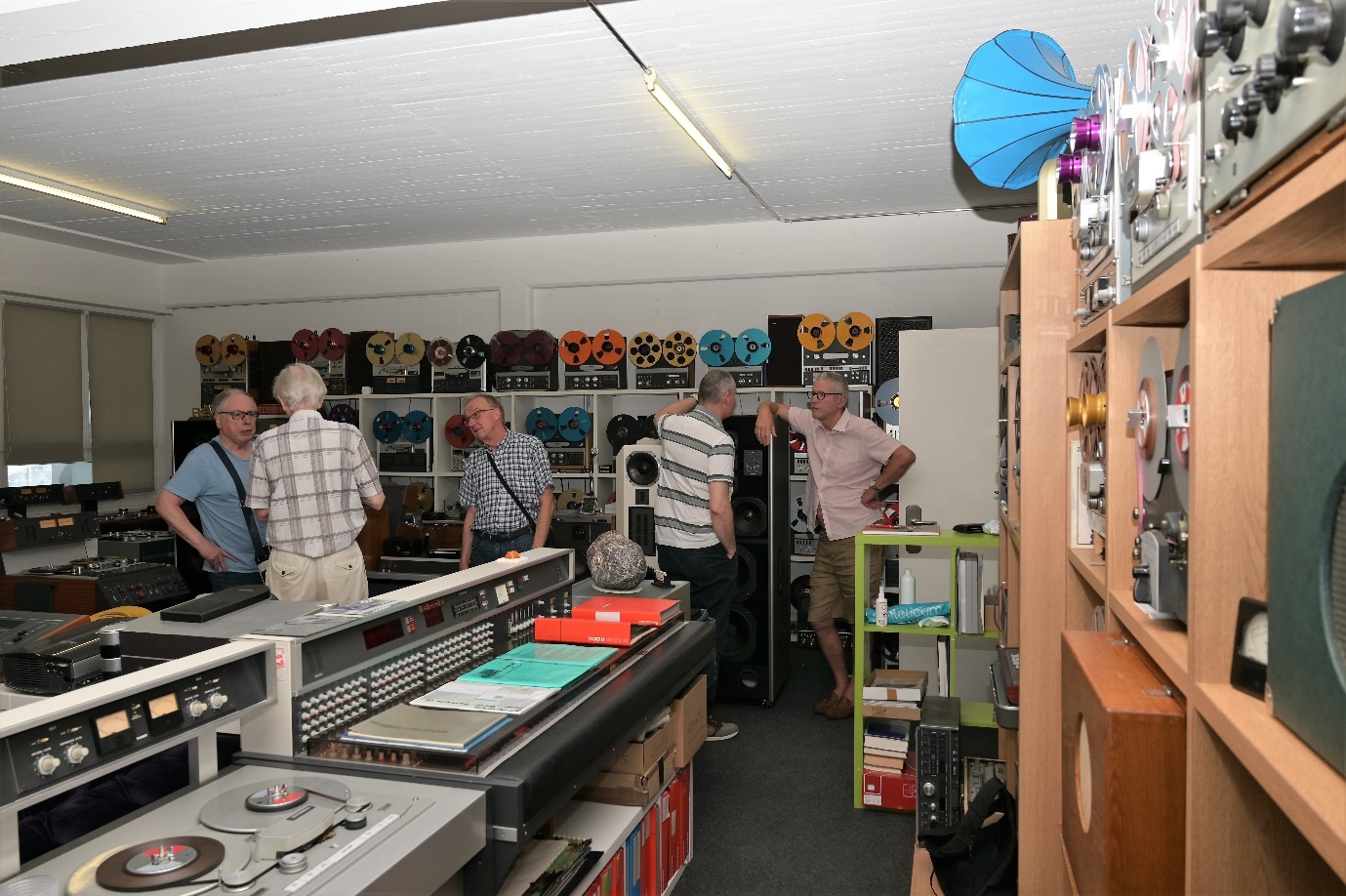 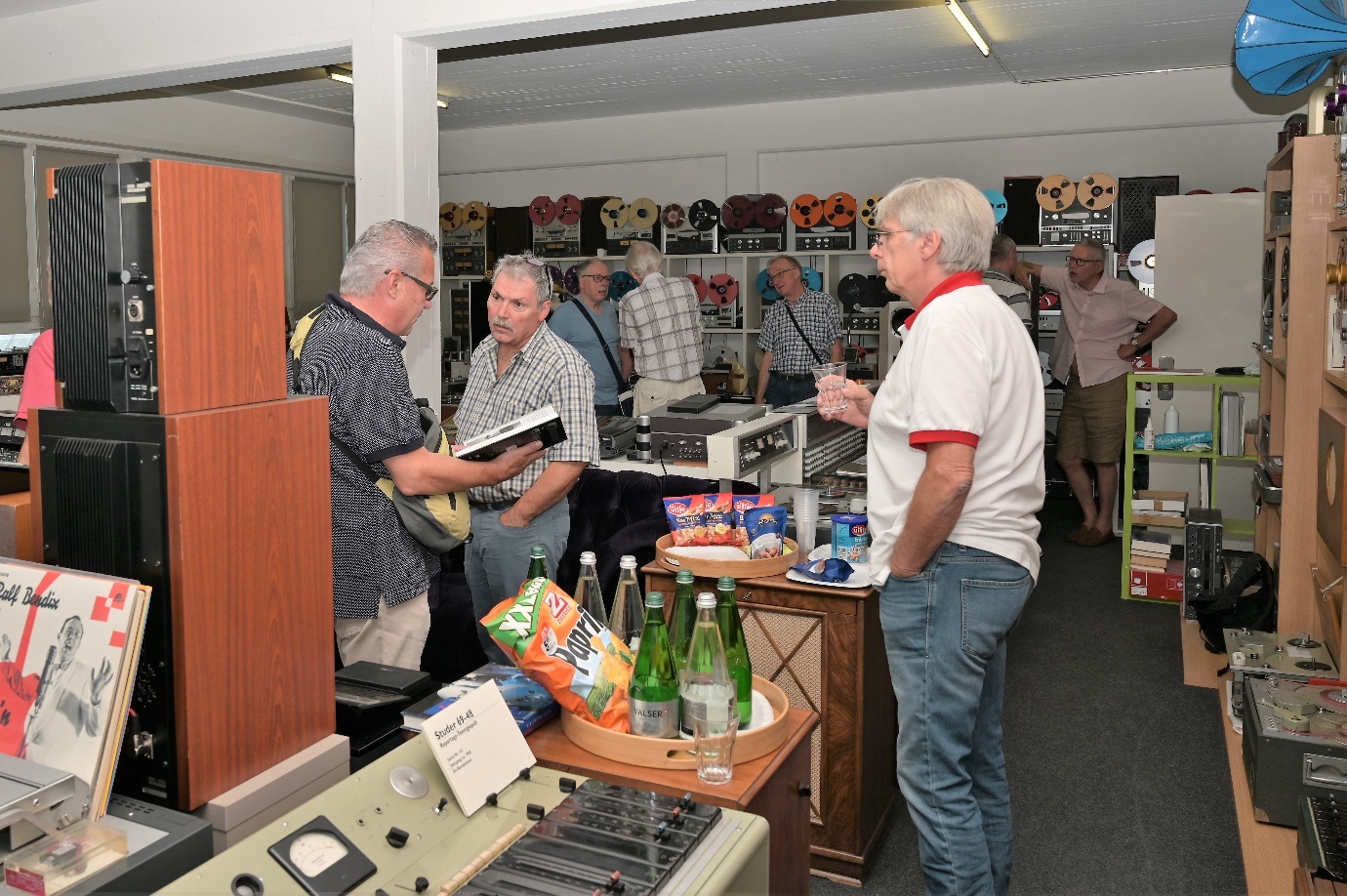 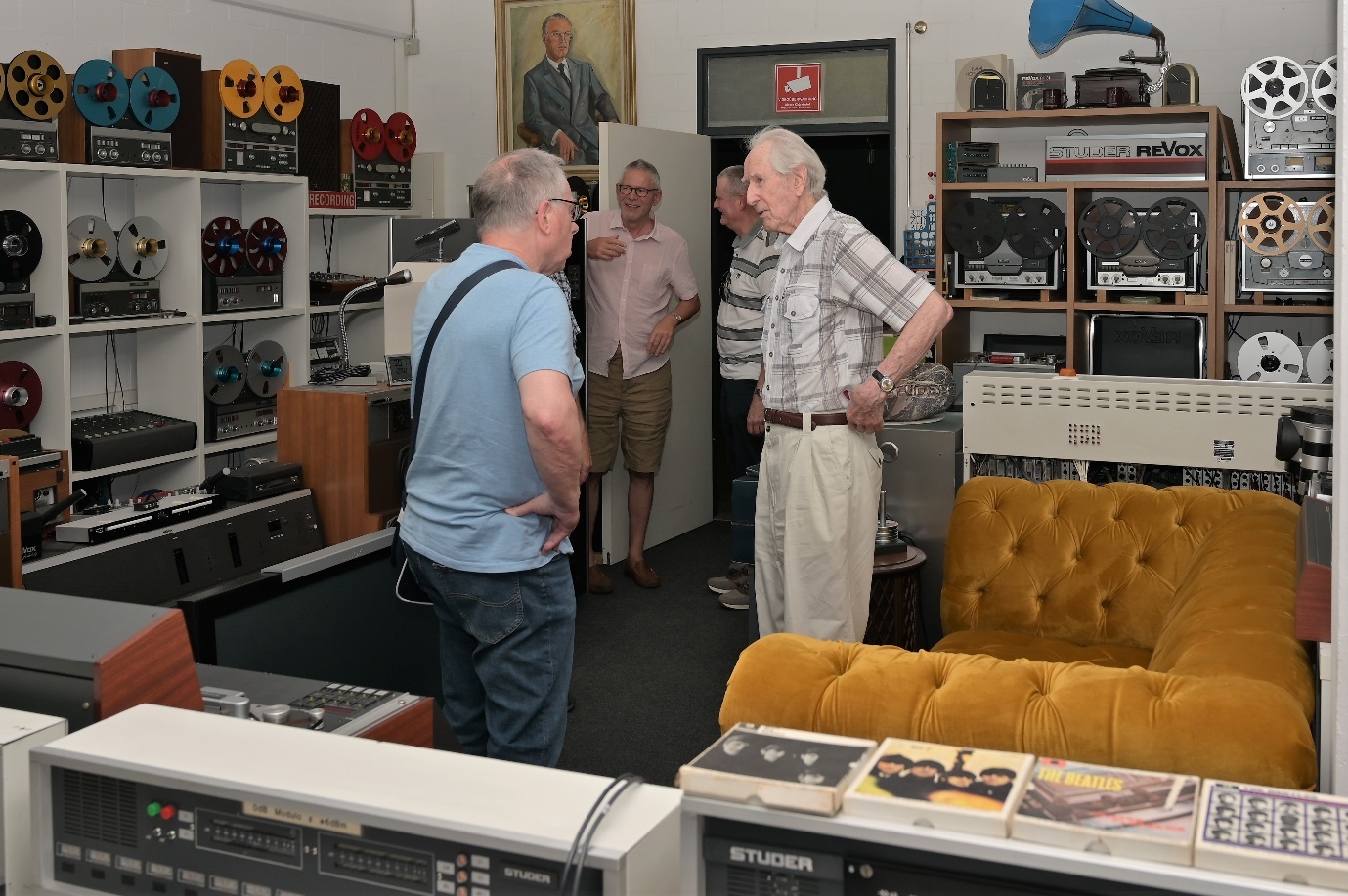 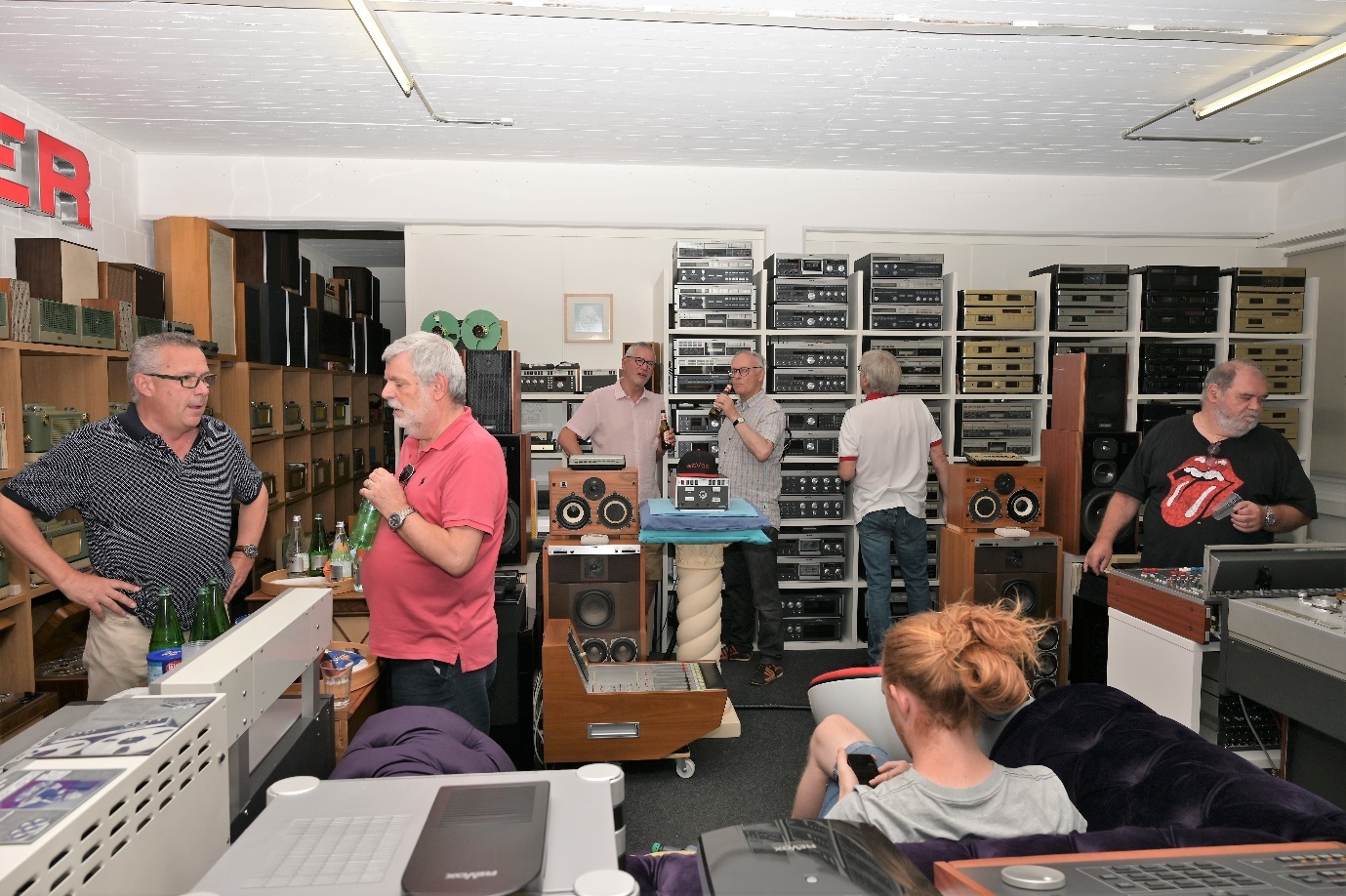 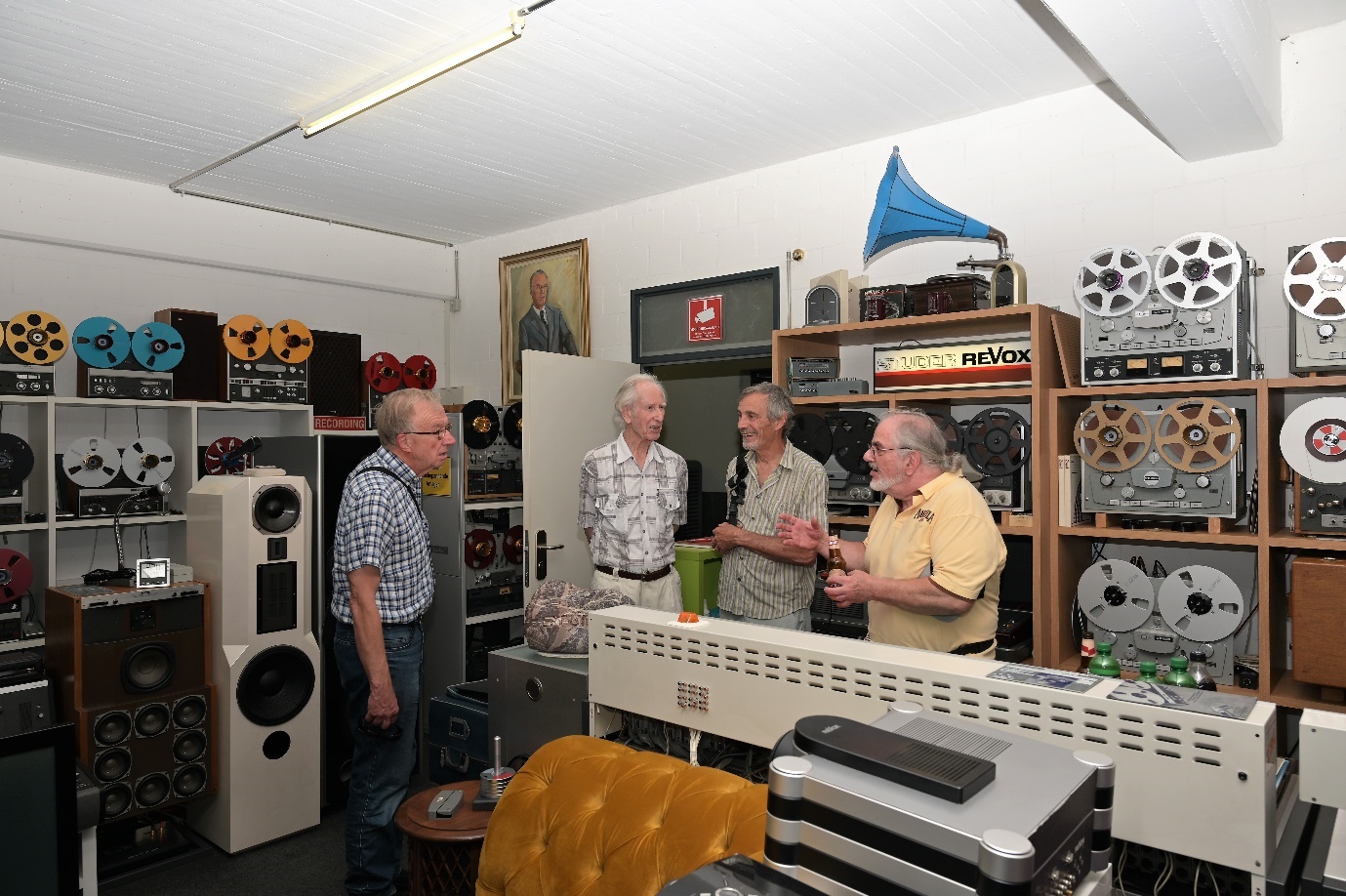 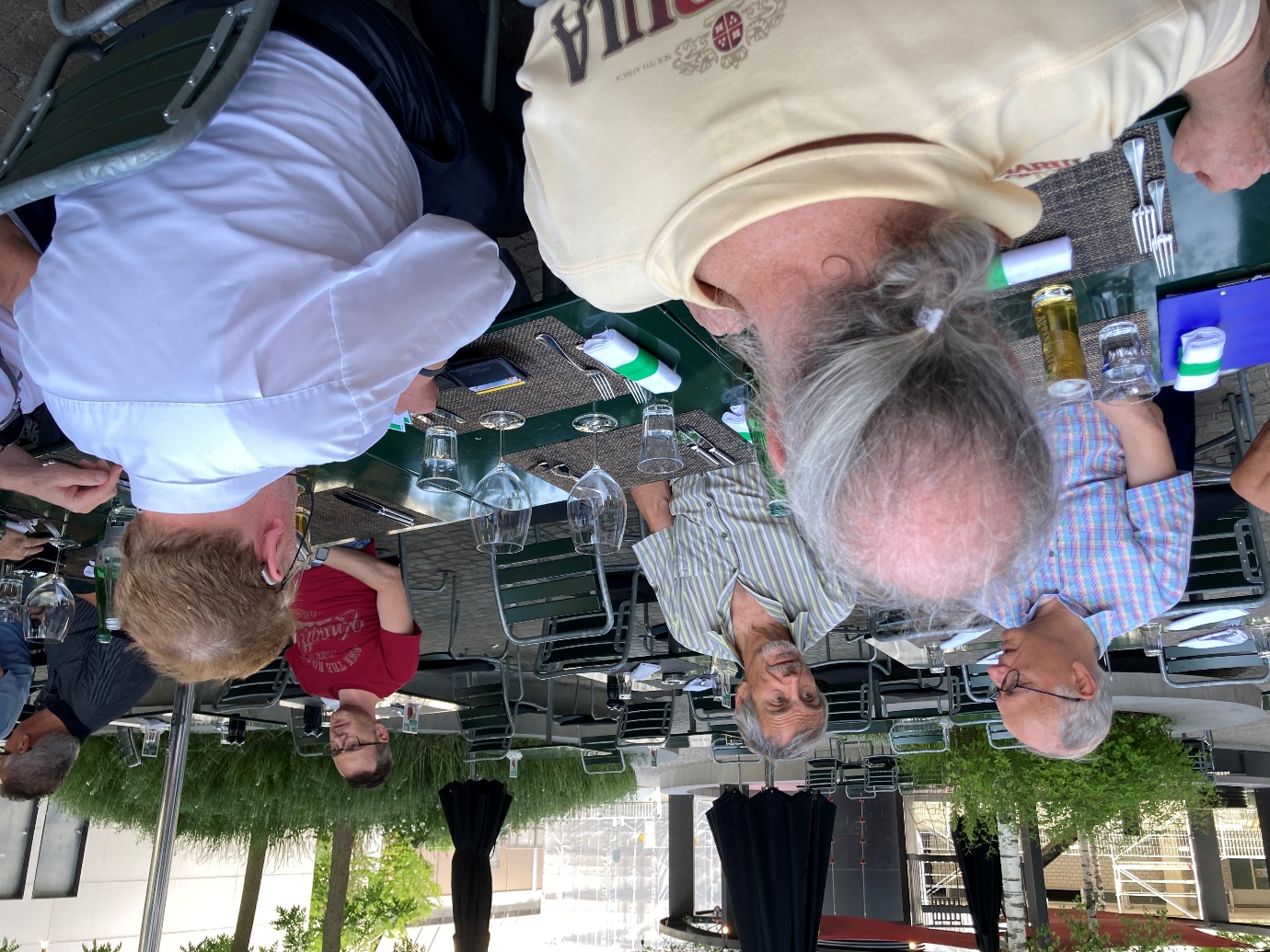 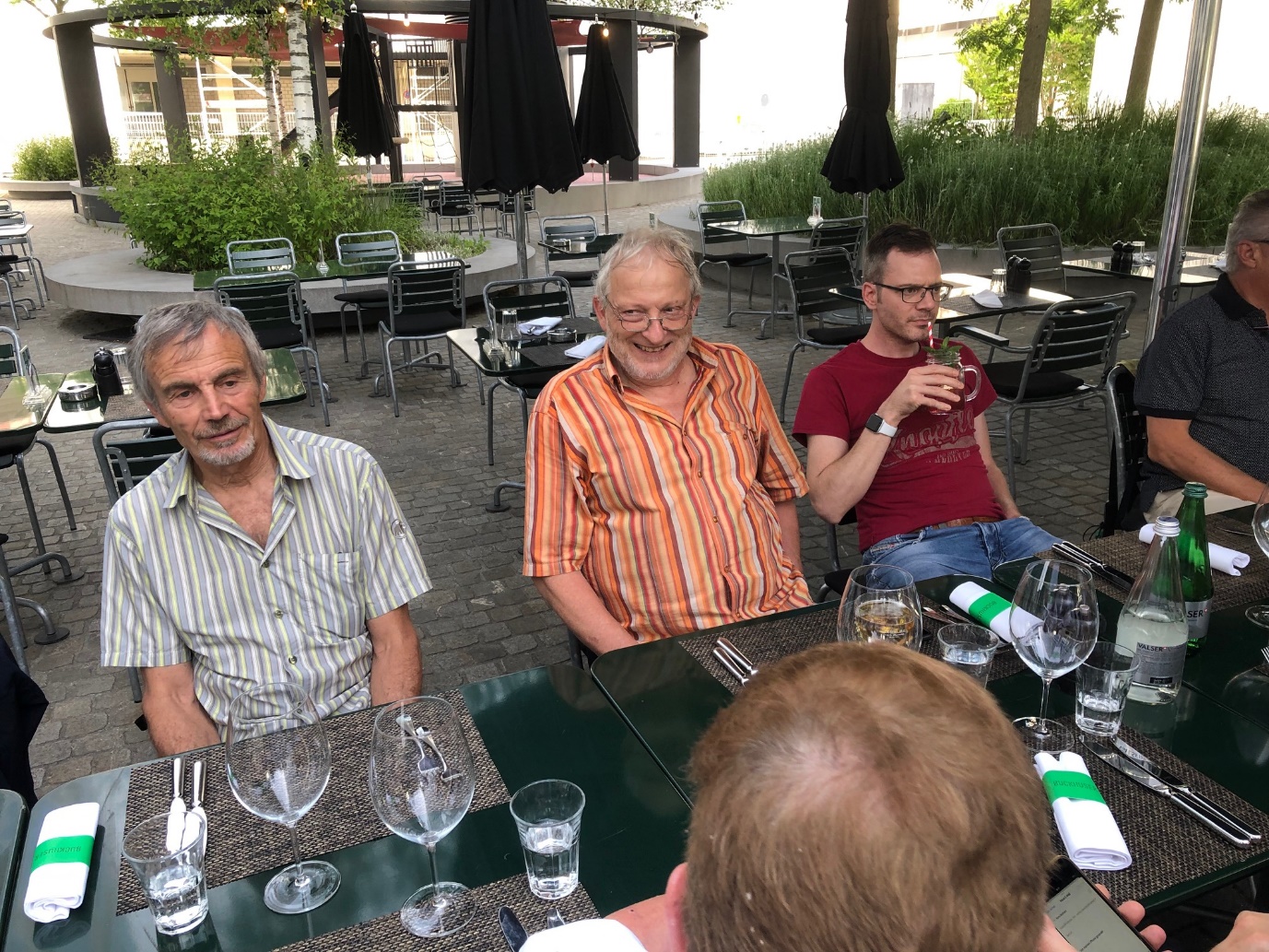 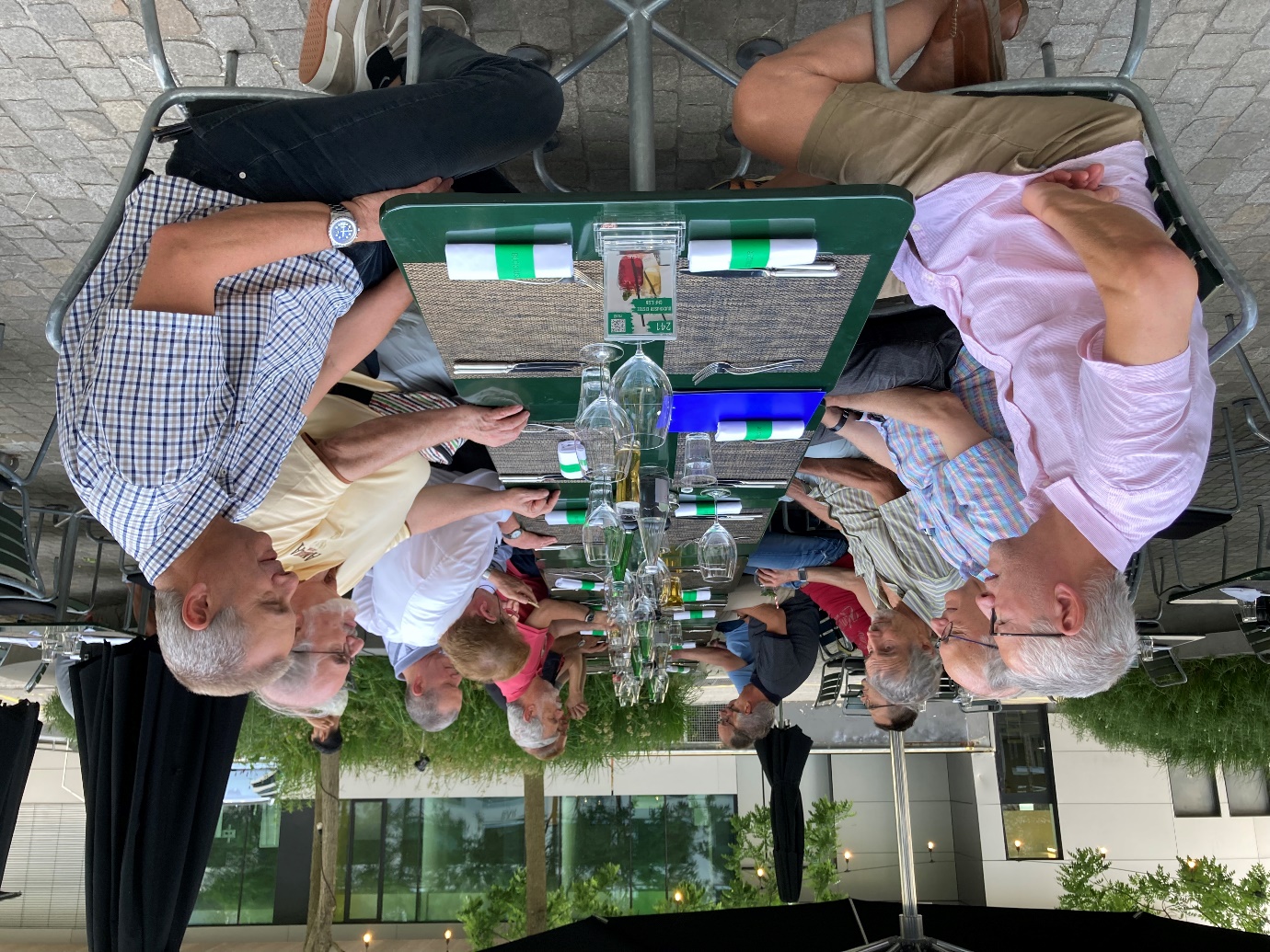 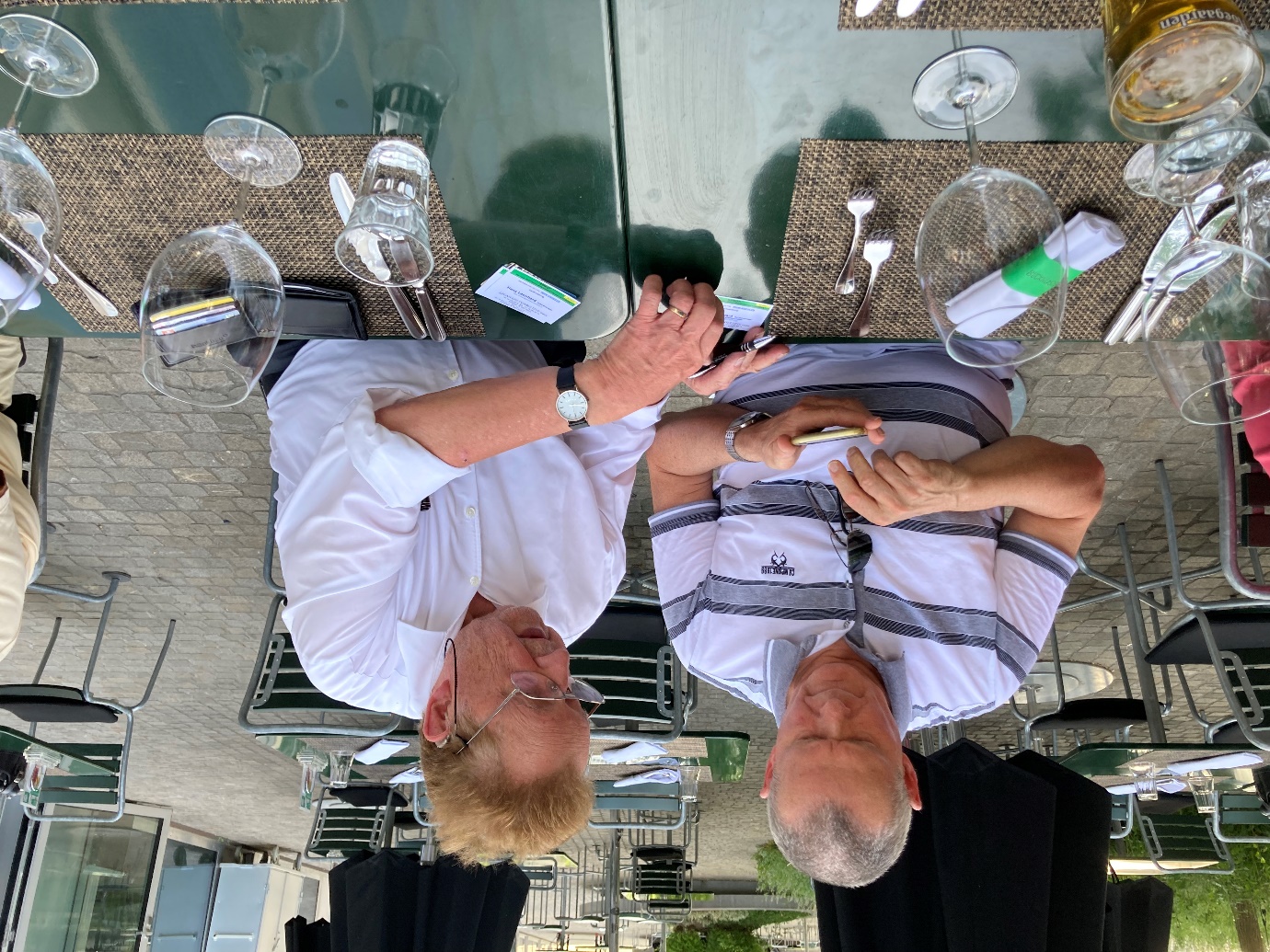 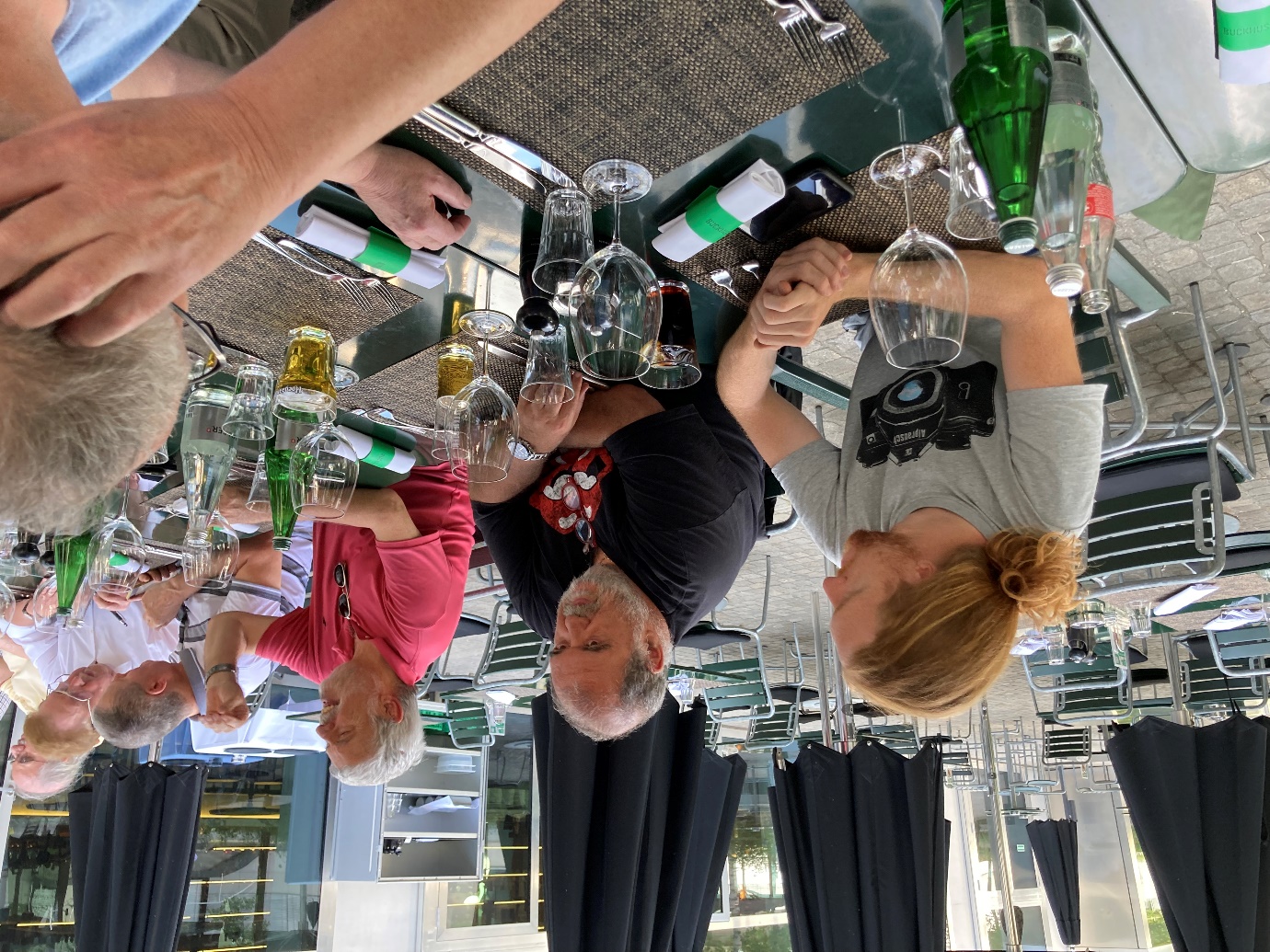 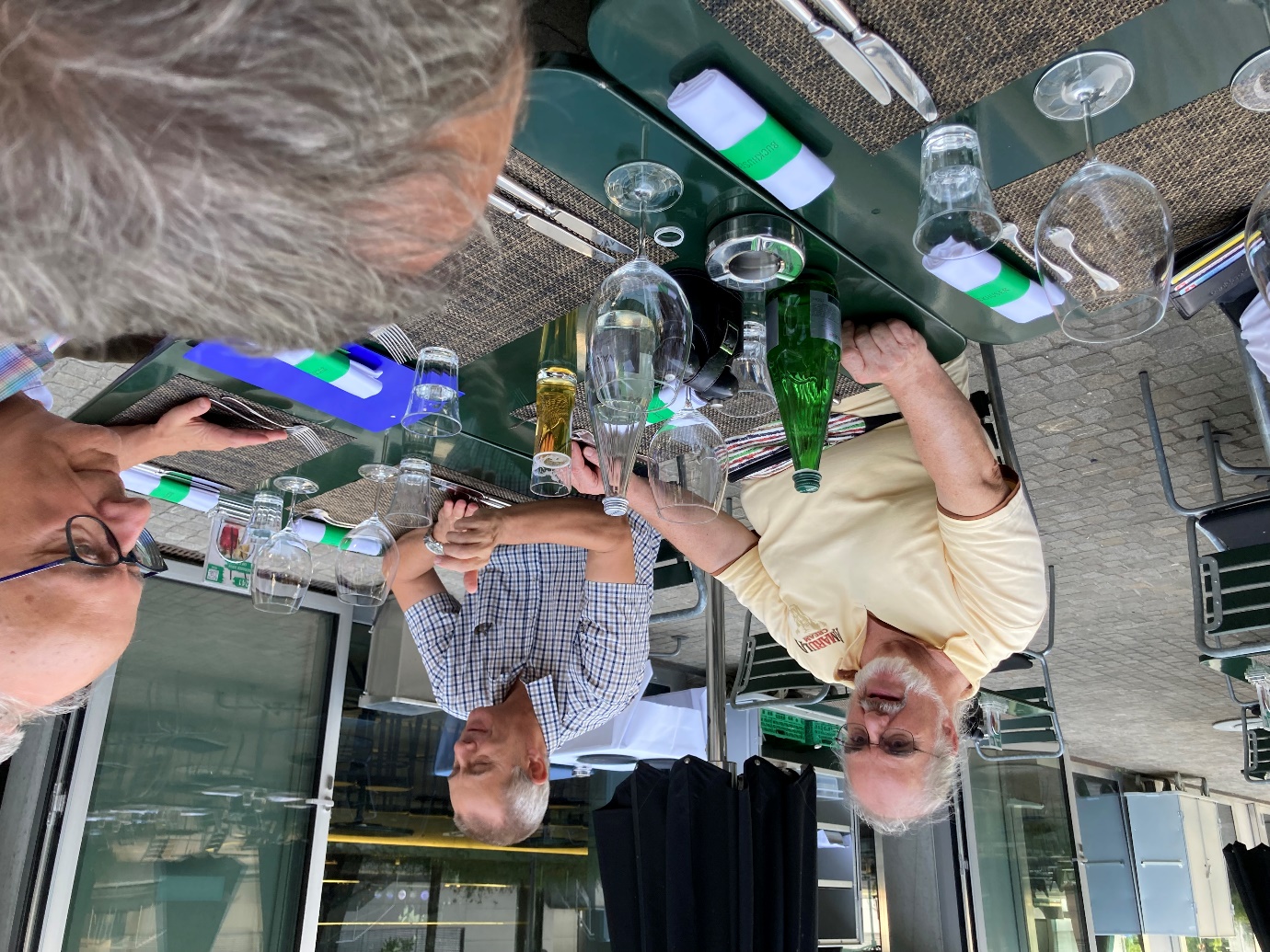 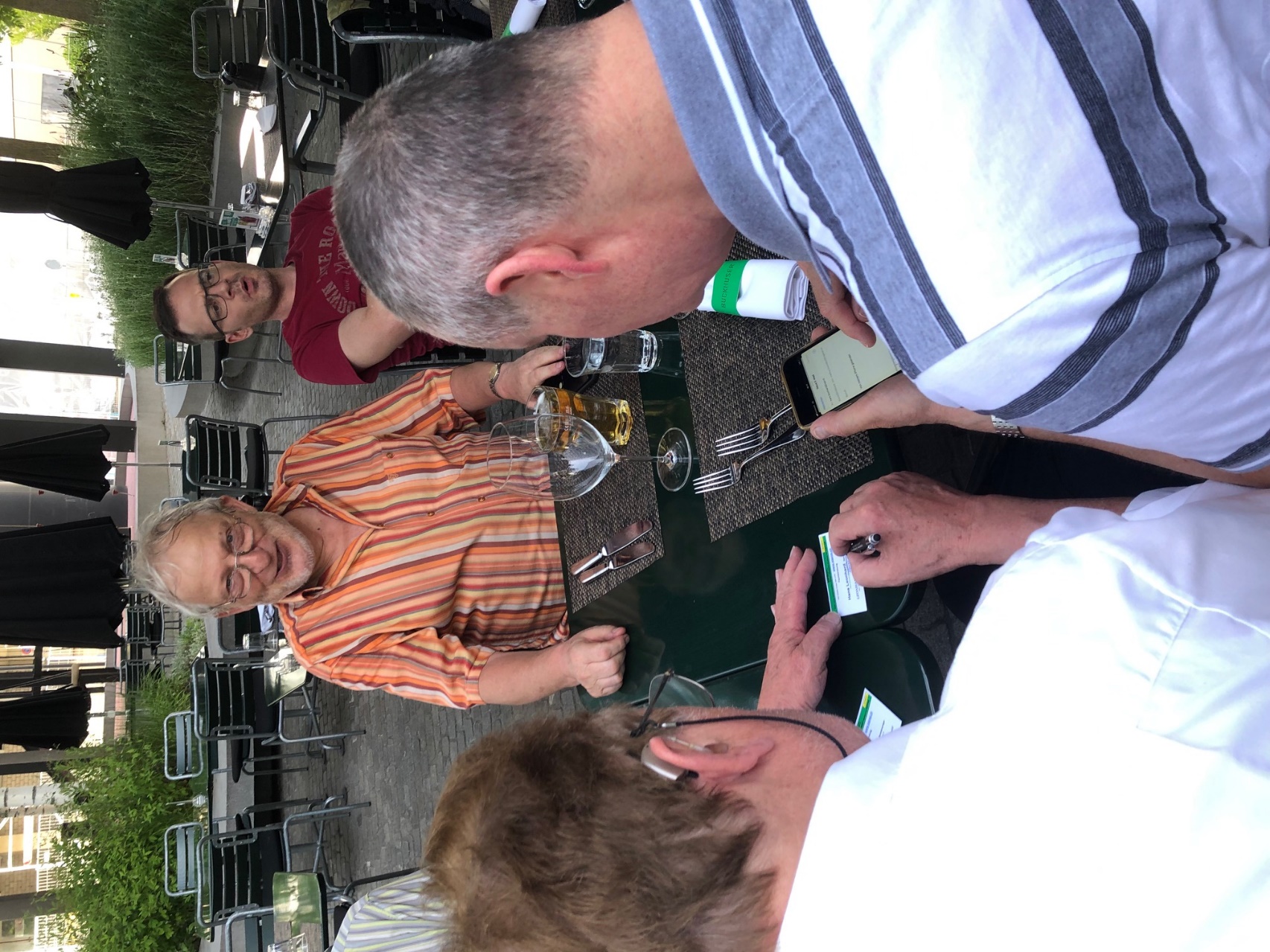 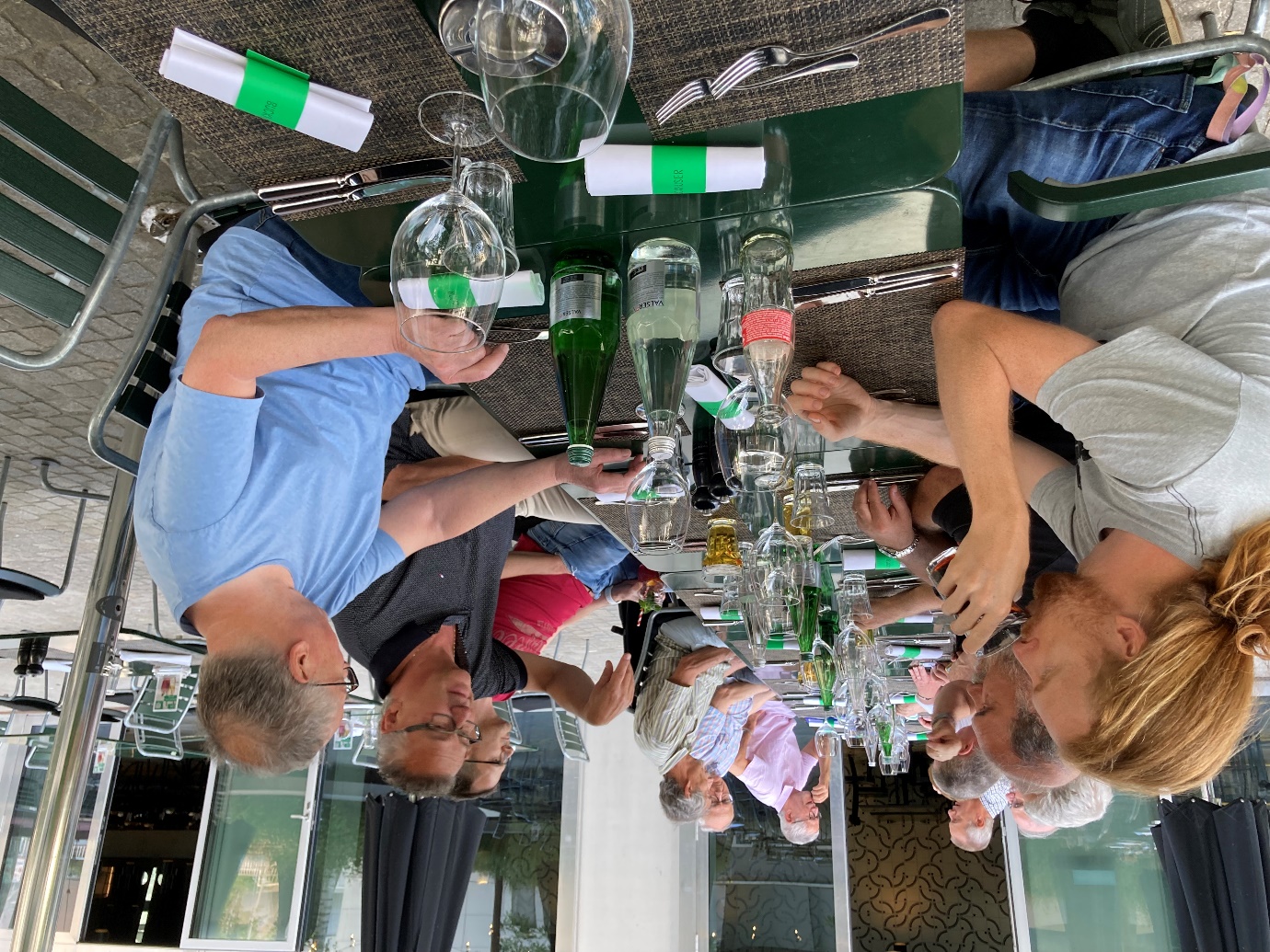 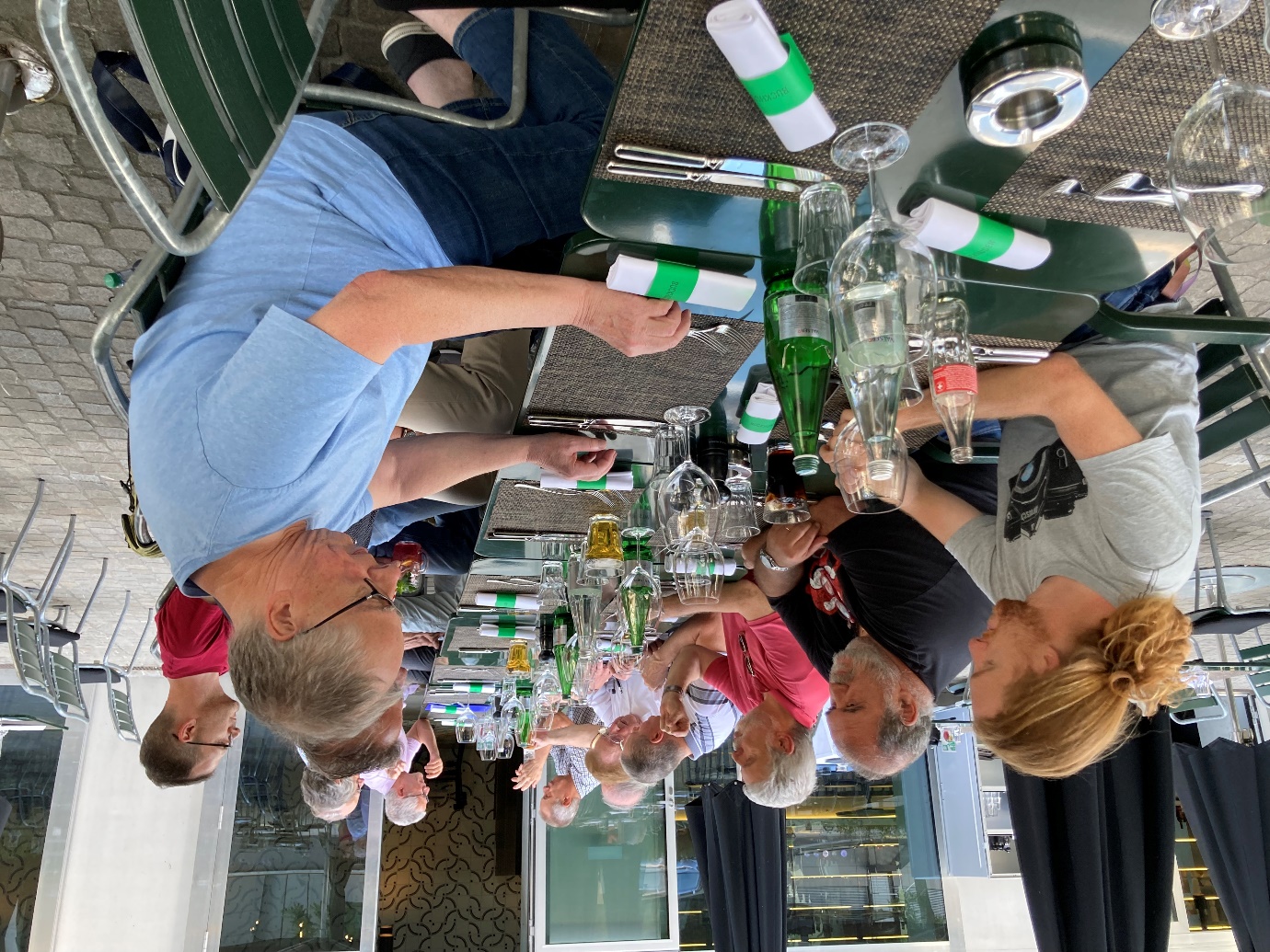 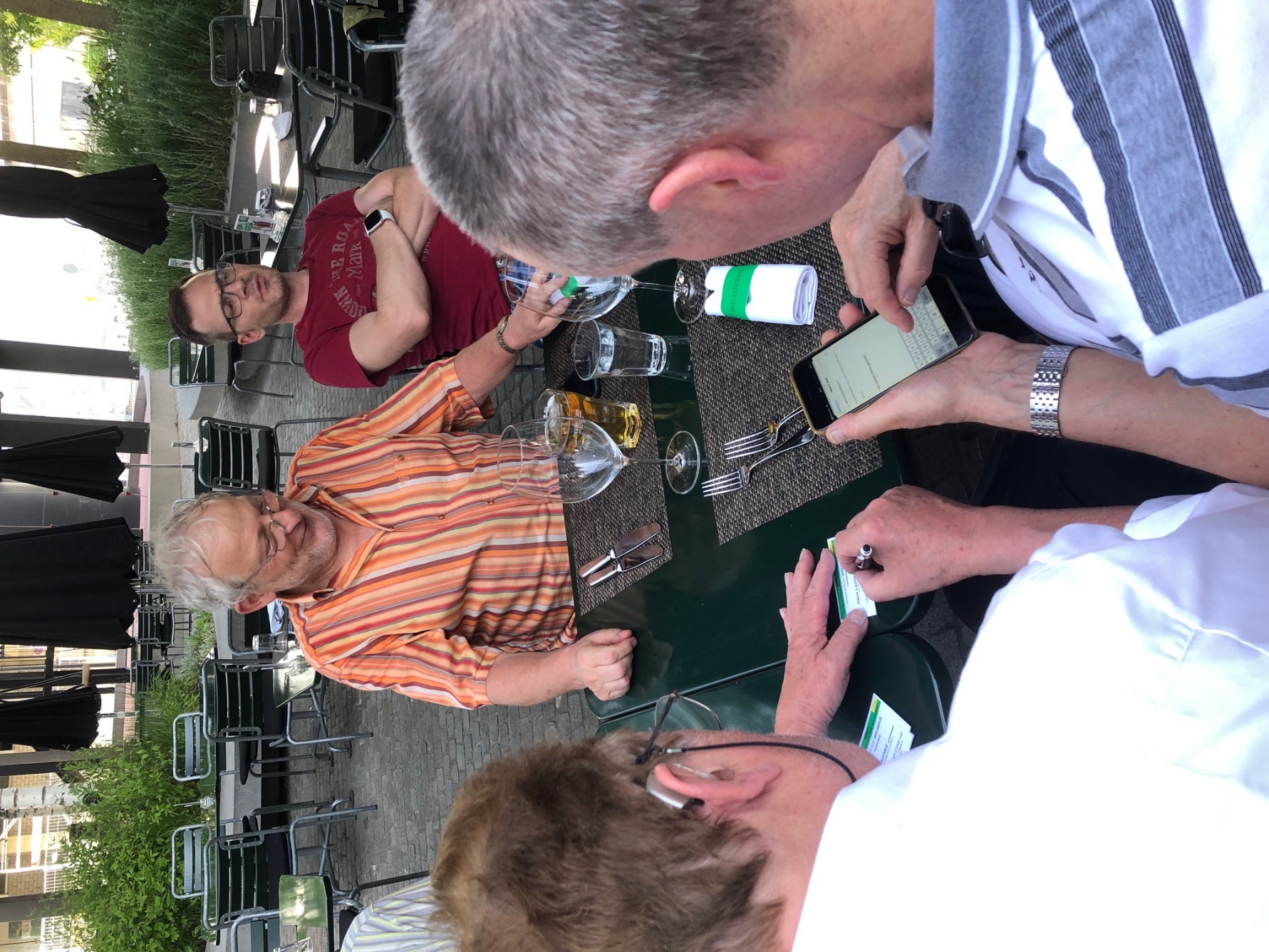 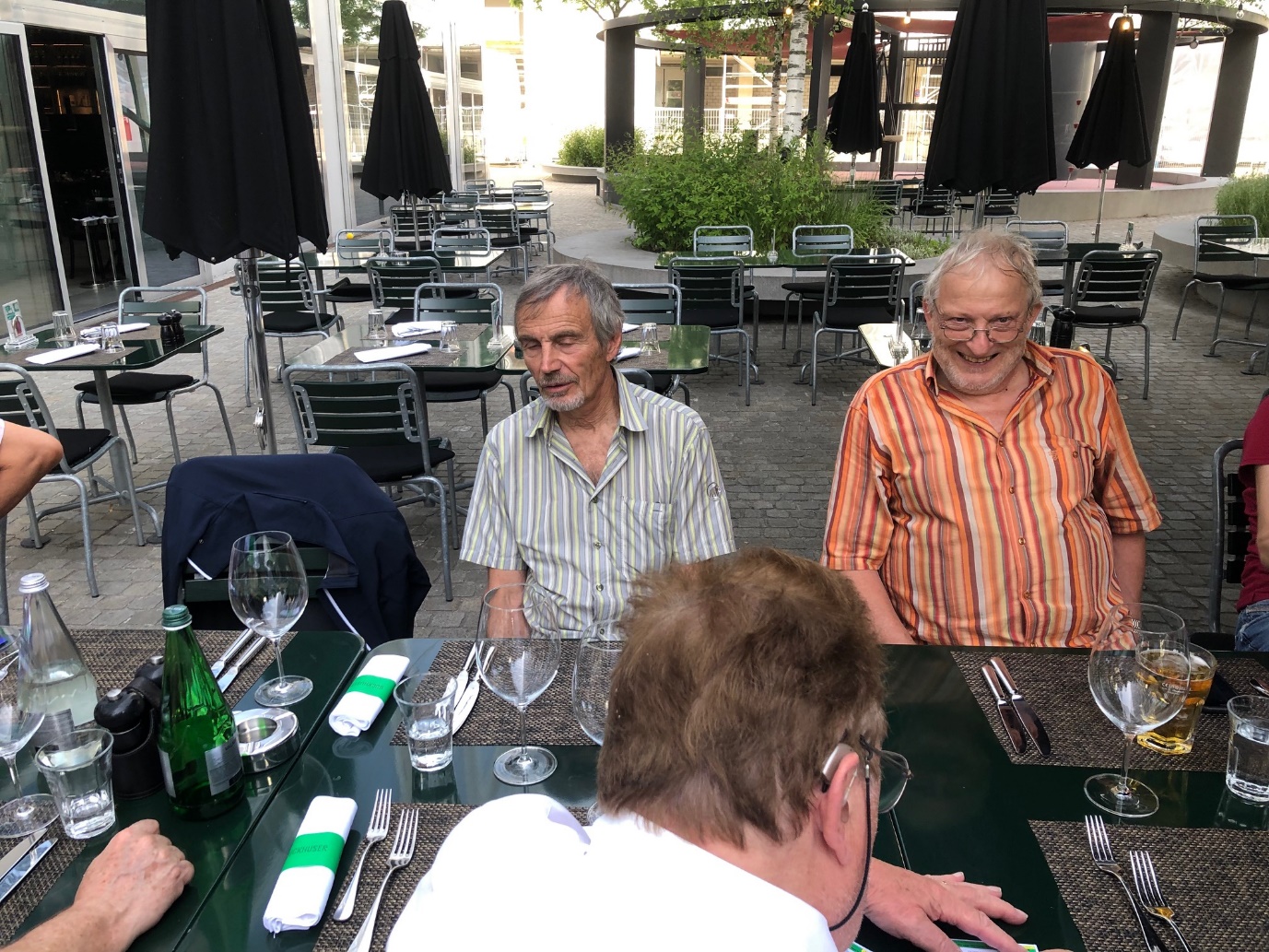 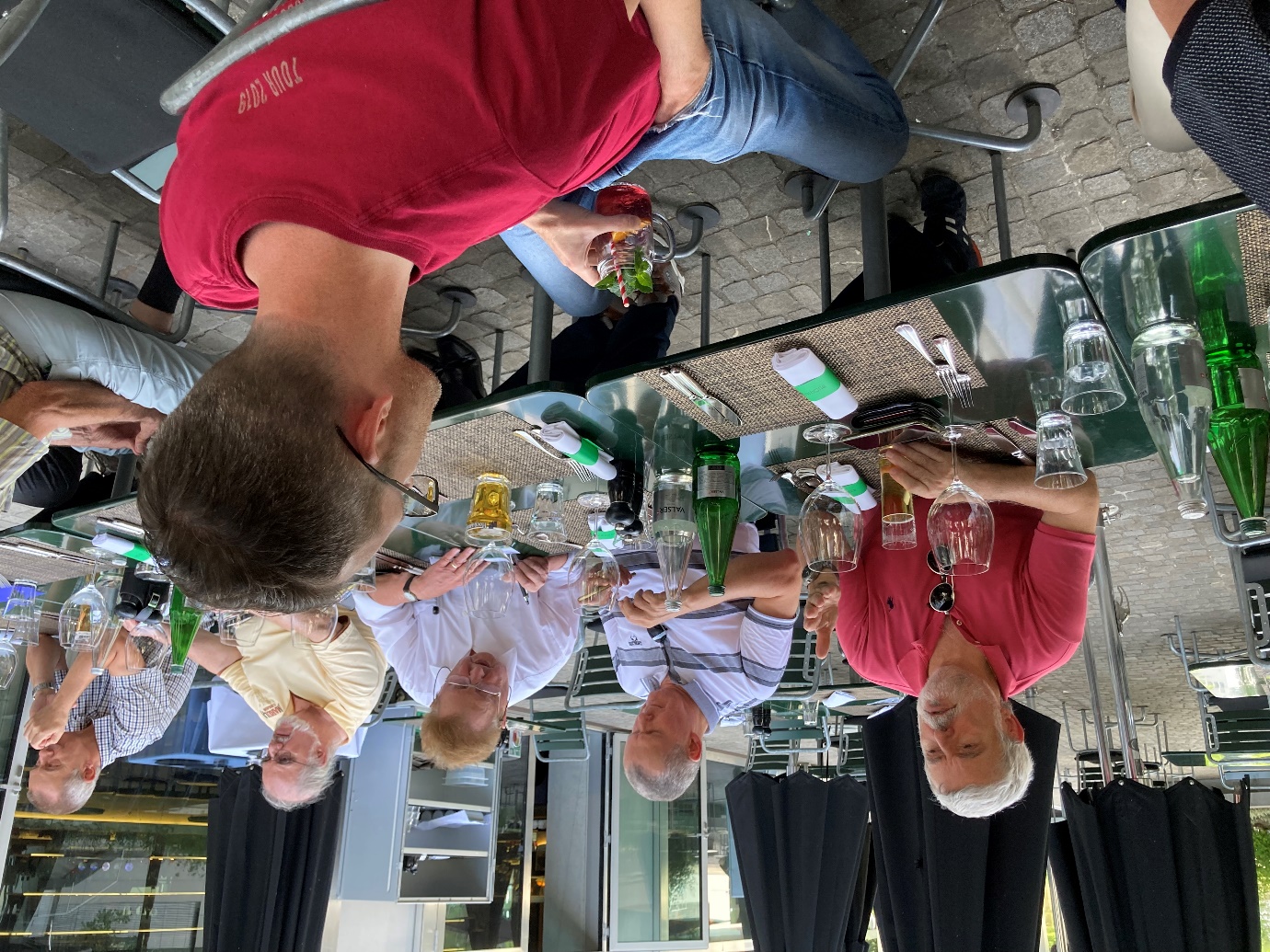 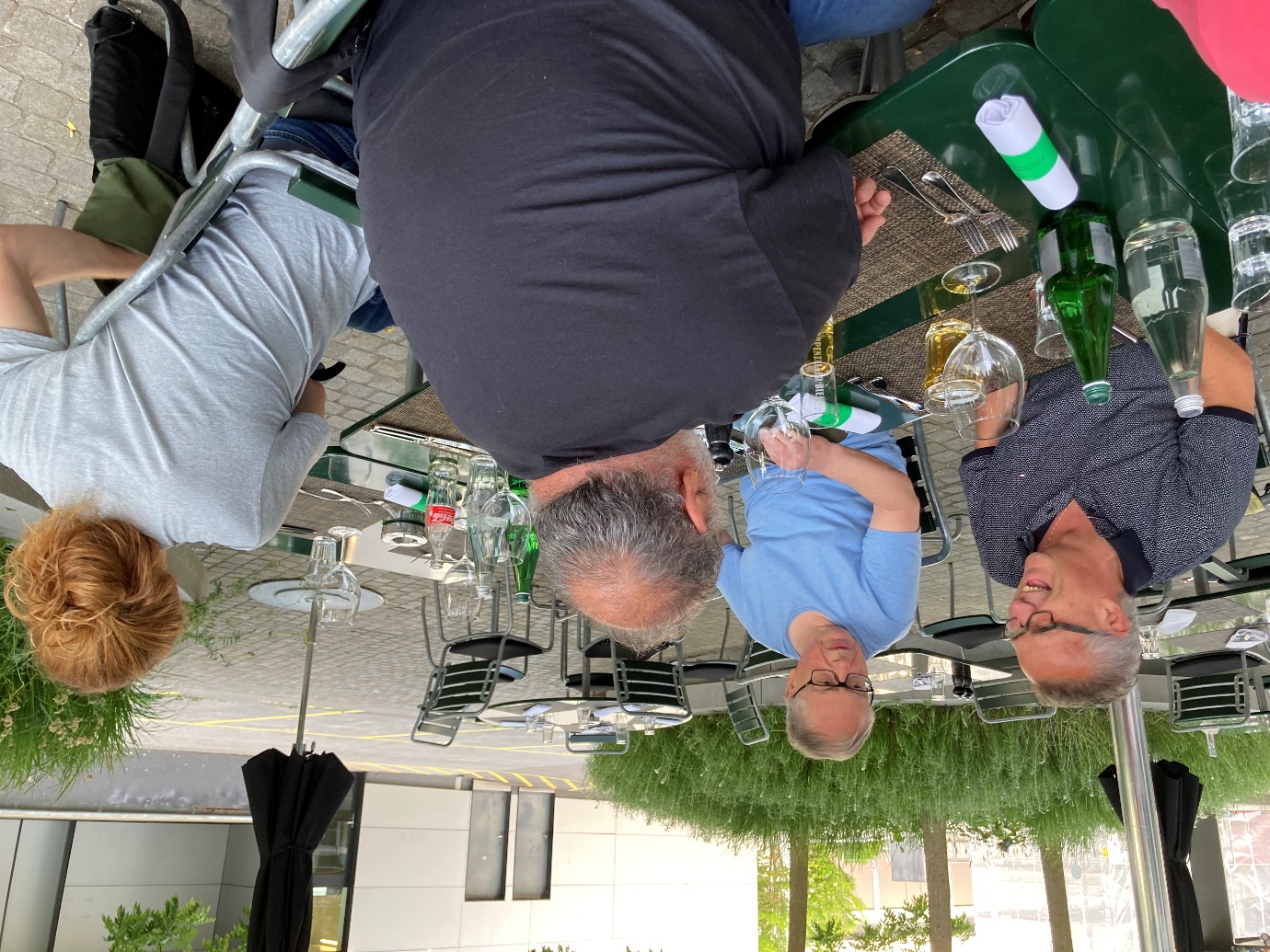 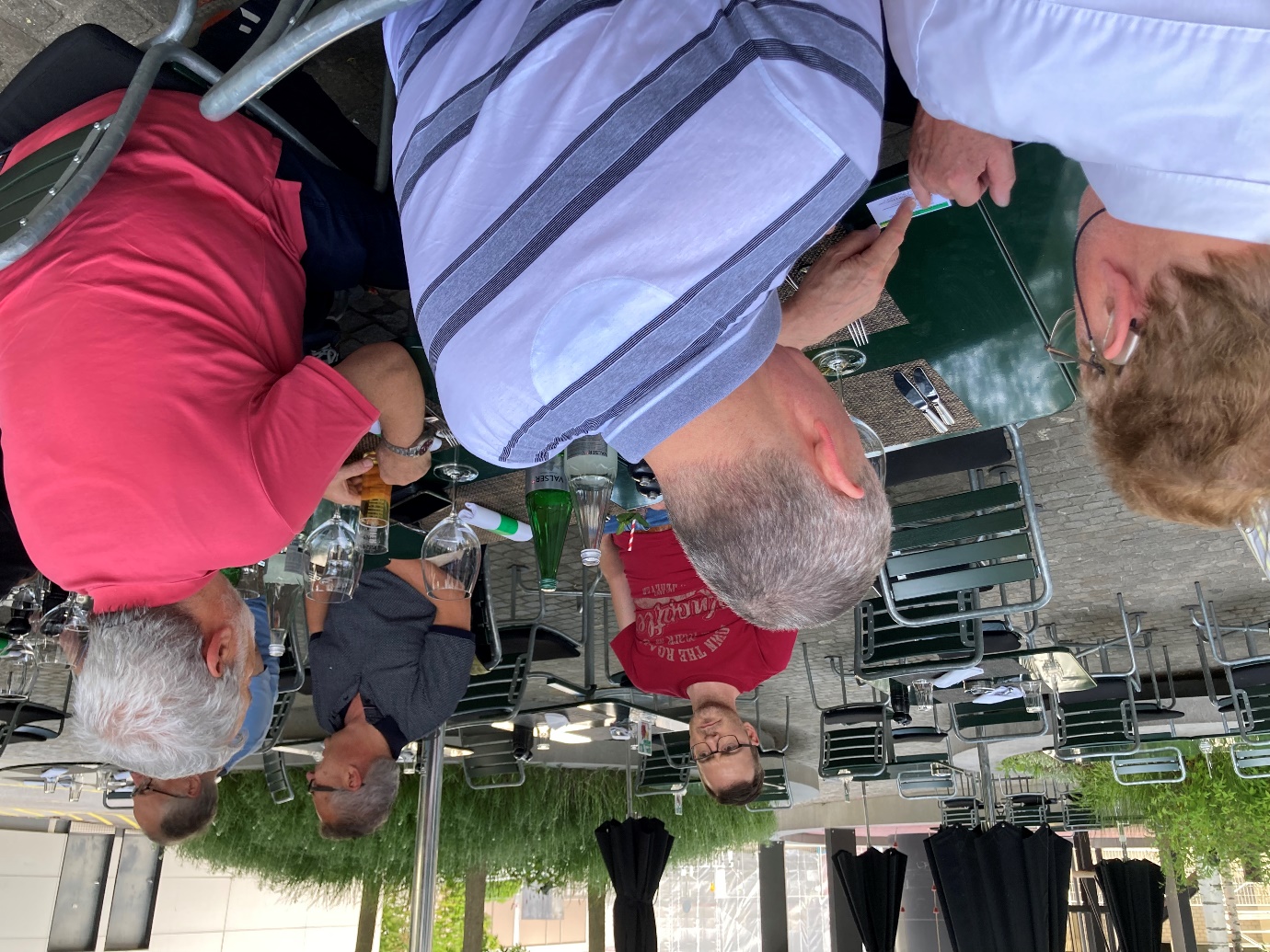 